Обеспеченность  учебной литературойв соответствии федеральным и республиканским перечням, рекомендуемых к использованию образовательном процессена 2017-2018 учебный год Муниципальное бюджетное общеобразовательное учреждение  «Бердигестяхская средняя общеобразовательная школа с углубленным изучением отдельных предметов» Муниципального района  «Горный улус» Республики Саха (Якутия)Приложение 1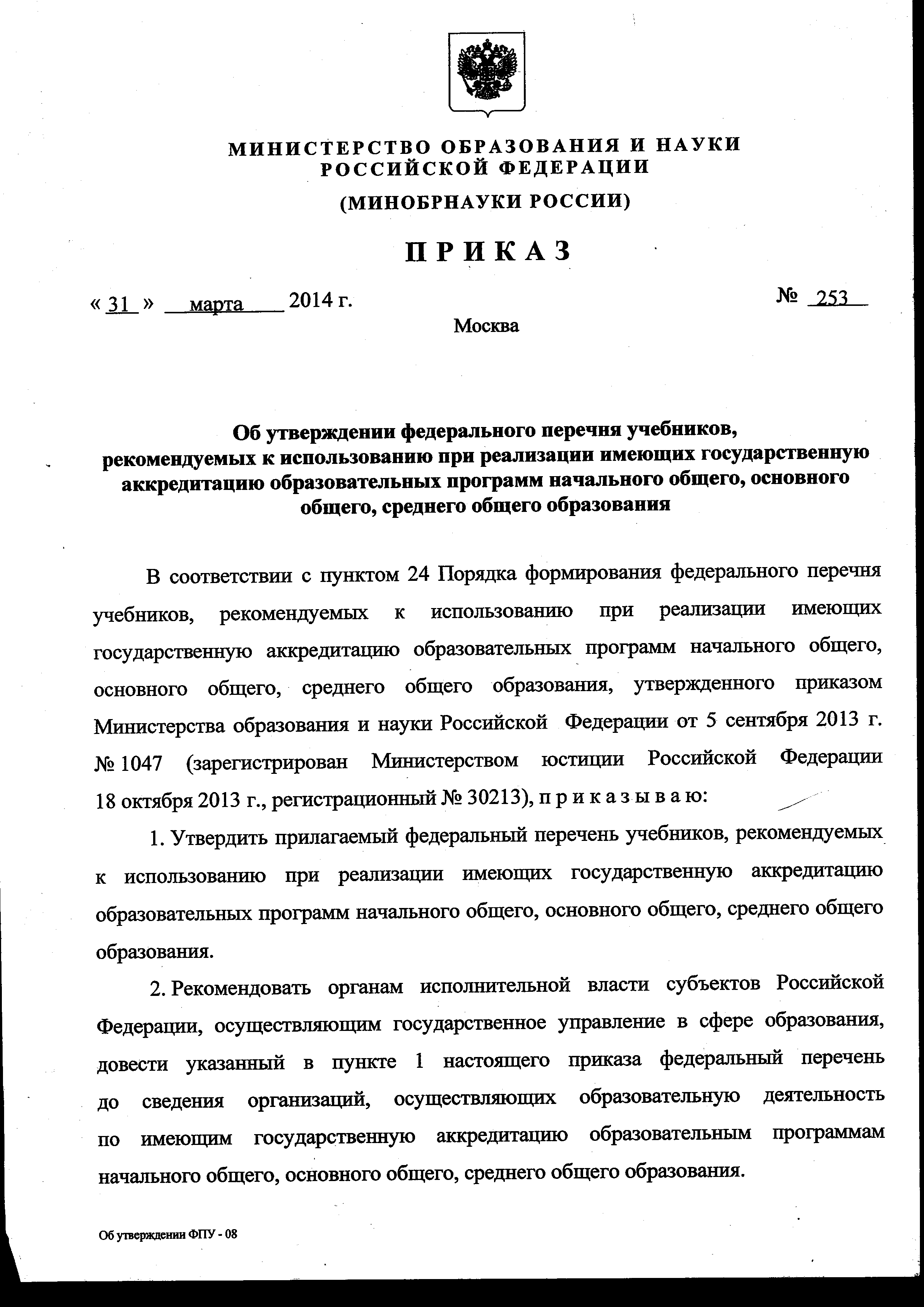 Приложение 2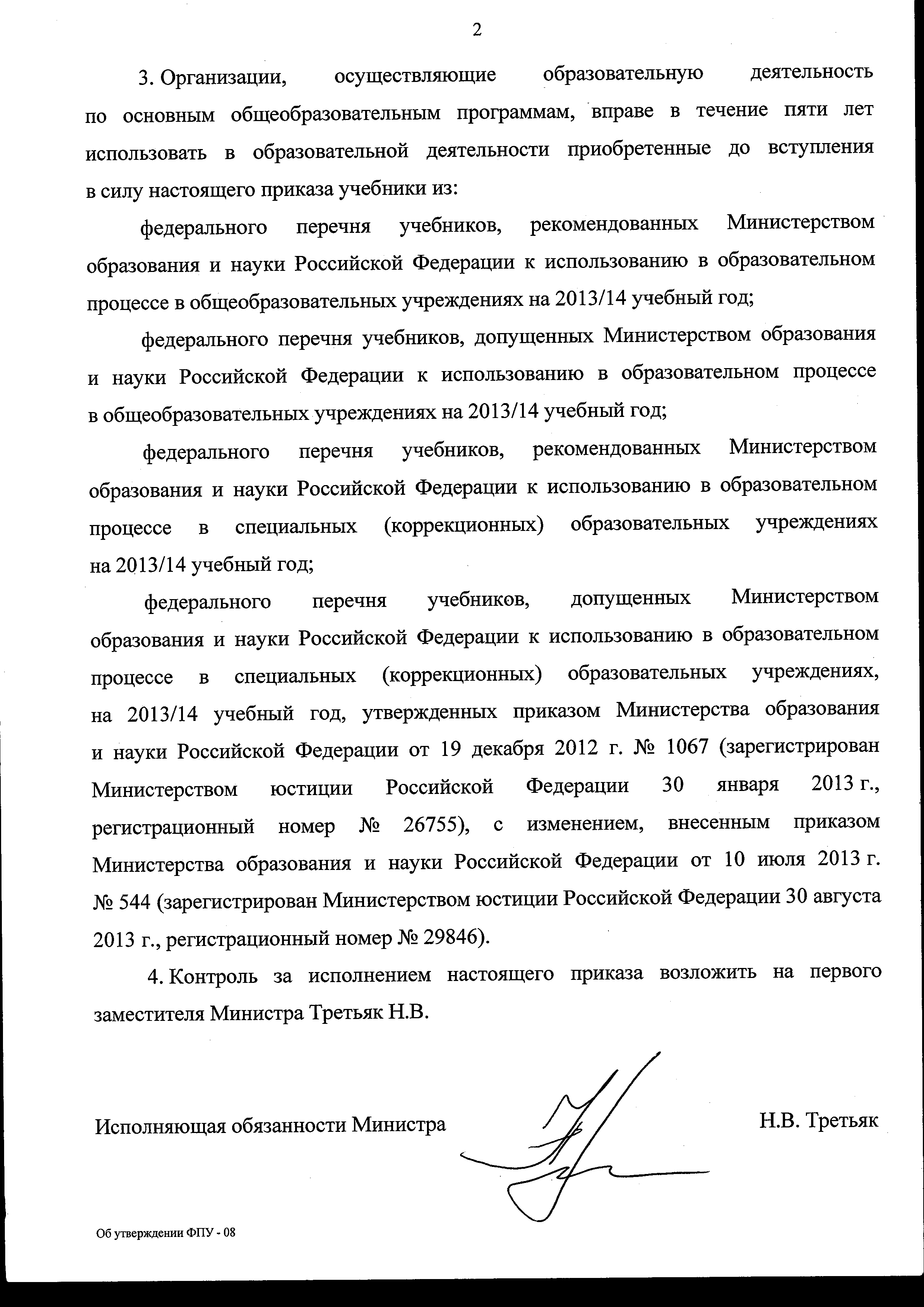 Приложение 3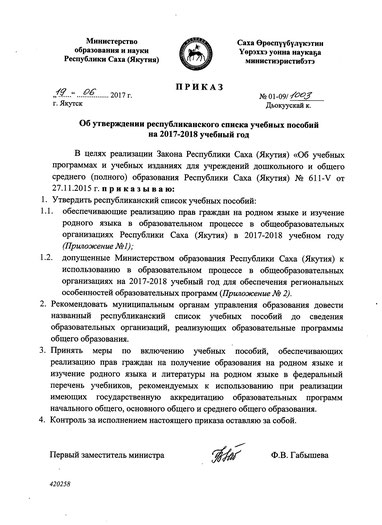 №наименованийПредметКоличество учащихсяАвтор и название учебникаГод  изданияКоличество учебников% обеспеченностиПримечаниеНачальное общее образованиеНачальное общее образованиеНачальное общее образованиеНачальное общее образованиеНачальное общее образованиеНачальное общее образованиеНачальное общее образование1 класс1 класс1 класс1 класс1 класс1 класс1 классРусский язык681.1.1.1.4.1 Горецкий В.Г.,Кирюшкин В.А. и др. Азбука В 2х ч 1,2 ч. – М.:Просвещение 201570100*681.1.1.1.4.2 Канакина В.П. , Горецкий В.Г. Русский язык- М.:Просвещение 201570100*1.1.1.1.2.1 Андрианова Т.М.Букварь. –М.:Астрель201460100*1.1.1.1.4.2 Андрианова Т.М.Русский язык 1 класс. –М.:Астрель201460100*1.1.1.1.10.1 Полякова А.В.Русский язык 1 класс. –М.:Просвещение201430100*2.1.1.1.2.1 Воронкова В.В., Коломыткина И.В. Букварь. Учебник для специальных (коррекционных) образовательных учреждений (VIII вид). –М.:Просвещение20145100*2.1.1.2.1.1 Аксенова А.К., Комарова С.В., Шишкова М.И. Букварь. Учебник для специальных (коррекционных) образовательных учреждений VIII вида–М.: Просвещение20145100*Литературное чтение681.1.1.2.5.1 Климанова Л.Ф. , Горецкий В.Г. и др. Литературное чтение. В 2х ч. 1,2 ч.- М.:Просвещение201570100*1.1.1.2.3.1 Кац Э.Э. Литературное чтение 1 класс. –М.:Астрель201430100*Математика681.1.2.1.8.1 Моро М.И. Волкова С.И.и др. Математика, В 2х ч. 1,2 ч. – М.:Просвещение201570100*1.1.2.1.2.1 Башмаков М.И.Математика 1 класс. В 2х ч. 1,2 ч.-М.Астрель                                                       201460100*2.1.2.1.1.1 Алышева Т.В. Математика. 1 класс. Учебник для специальных (коррекционных) образовательных учреждений (VIII вид) –М.:Просвещение20145100*Окружающий мир681.1.3.1.3.1 Плешаков А.А. Окружающий мир, В 2х ч. 1,2 ч. – М.:Просвещение201570100*1.1.3.1.2.1 Ивченкова Г.Г. Окружающий мир 1 класс. –М.:Астрель201430100*2.1.3.1.3.1 Матвеева Н.Б., Котина М.С., Куртова Т.О. Живой мир. Учебник для специальных (коррекционных) образовательных учреждений VIII вида М.:Просвещение20145100*Технология681.1.6.1.4.1 Лутцева Е.А., Зуев Т.Н. Технология .-М.:Просвещение201570100*1.1.6.1.10.1 Узорова О.В.,  Нефедова Е.А. Технология 1 .-М.:Астрель201430100*2.1.4.1.1.1 Кузнецова Л.А. Технология. Ручной труд. 1 класс.. Учебник для специальных .-М.:Просвещение (коррекционных)образовательных учреждений (VIII вид)20145100*Музыка681.1.5.2.5.1 Критская Е.Д., Сергеева Г.П., и др. Музыка М.:Просвещение201570100*1.1.5.2.3.1 Бакланова Т.И. Музыка 1.- М.:Астрель  201430100*Изобразительное искусство681. 1.5.1.6.1 Неменская Б.М. Изобразительное искусство М.:Просвещение201570100*1.1.5.1.5.1 Кузин В.С. , Кубышкин Э.И.  Изобразительное искусство.-М.:Дрофа201430100*Физическая культура681.1.7.1.3.1 Лях В.И. Физическая культура 1-4кл.-М.:Просвещение201570100*Язык саха1 Колесова Буукубаар. .-Я.:Бичик201230100***2 Колесова А.П.Саха тыла 1 кылаас . .-Я.:Бичик201230100***684 Кронникова М.Ф. Букубаар.-Я.:Бичик201570100****6810 Семенова С.С., Васильева Н.Н. Тереебут тыл.-Я.:Бичик201570100****Литературное чтение на языке саха 683.1.1.2.3.1 Захарова Л.В., Флегонтова У.М. Литература аа5ыыта 1 кл. +Бэйэ аа5ыыта+Ыалынан аа5ыы+СД.-Я.:Бичик201478100*6814 Кондакова У.Ф., Леонтьева У.Е. Сыккыс 1 кылаас. .-Я.:Бичик201375100*Культура народов РС(Я)6884 Винокурова Е.И., Дедюкина Л.Г. Ебугэ угэhэ 1  ч.1,2.-Я.:Бичик 201370100****     - учебники соответствующие  ФП Приказ МО и Н РФ № 253  от 31 марта 2014 г. (см.прил.1) *     - учебники соответствующие  ФП Приказ МО и Н РФ № 253  от 31 марта 2014 г. (см.прил.1), Приказам  МО и Н РФ от 08.06.2015 N 576,от 28.12.2015 № 1529, от 26.01.2016 № 38, от 21 апреля 2016 №459,  29 декабря 2016 №1677, от 8 июня 2017 №535, от 20 июня 2017 №581, от 5 июля 2017 №629)**   - учебники соответствующие  ФП Приказ МО и Н РФ № 253 п.3 от 31 марта 2014 г. (см.прил.2)*** - учебники соответствующие РС Приказа МО и Н РС(Я)  от 19 июня 2017 г. № 01-09/1003(см. прил.3)*     - учебники соответствующие  ФП Приказ МО и Н РФ № 253  от 31 марта 2014 г. (см.прил.1) *     - учебники соответствующие  ФП Приказ МО и Н РФ № 253  от 31 марта 2014 г. (см.прил.1), Приказам  МО и Н РФ от 08.06.2015 N 576,от 28.12.2015 № 1529, от 26.01.2016 № 38, от 21 апреля 2016 №459,  29 декабря 2016 №1677, от 8 июня 2017 №535, от 20 июня 2017 №581, от 5 июля 2017 №629)**   - учебники соответствующие  ФП Приказ МО и Н РФ № 253 п.3 от 31 марта 2014 г. (см.прил.2)*** - учебники соответствующие РС Приказа МО и Н РС(Я)  от 19 июня 2017 г. № 01-09/1003(см. прил.3)*     - учебники соответствующие  ФП Приказ МО и Н РФ № 253  от 31 марта 2014 г. (см.прил.1) *     - учебники соответствующие  ФП Приказ МО и Н РФ № 253  от 31 марта 2014 г. (см.прил.1), Приказам  МО и Н РФ от 08.06.2015 N 576,от 28.12.2015 № 1529, от 26.01.2016 № 38, от 21 апреля 2016 №459,  29 декабря 2016 №1677, от 8 июня 2017 №535, от 20 июня 2017 №581, от 5 июля 2017 №629)**   - учебники соответствующие  ФП Приказ МО и Н РФ № 253 п.3 от 31 марта 2014 г. (см.прил.2)*** - учебники соответствующие РС Приказа МО и Н РС(Я)  от 19 июня 2017 г. № 01-09/1003(см. прил.3)*     - учебники соответствующие  ФП Приказ МО и Н РФ № 253  от 31 марта 2014 г. (см.прил.1) *     - учебники соответствующие  ФП Приказ МО и Н РФ № 253  от 31 марта 2014 г. (см.прил.1), Приказам  МО и Н РФ от 08.06.2015 N 576,от 28.12.2015 № 1529, от 26.01.2016 № 38, от 21 апреля 2016 №459,  29 декабря 2016 №1677, от 8 июня 2017 №535, от 20 июня 2017 №581, от 5 июля 2017 №629)**   - учебники соответствующие  ФП Приказ МО и Н РФ № 253 п.3 от 31 марта 2014 г. (см.прил.2)*** - учебники соответствующие РС Приказа МО и Н РС(Я)  от 19 июня 2017 г. № 01-09/1003(см. прил.3)*     - учебники соответствующие  ФП Приказ МО и Н РФ № 253  от 31 марта 2014 г. (см.прил.1) *     - учебники соответствующие  ФП Приказ МО и Н РФ № 253  от 31 марта 2014 г. (см.прил.1), Приказам  МО и Н РФ от 08.06.2015 N 576,от 28.12.2015 № 1529, от 26.01.2016 № 38, от 21 апреля 2016 №459,  29 декабря 2016 №1677, от 8 июня 2017 №535, от 20 июня 2017 №581, от 5 июля 2017 №629)**   - учебники соответствующие  ФП Приказ МО и Н РФ № 253 п.3 от 31 марта 2014 г. (см.прил.2)*** - учебники соответствующие РС Приказа МО и Н РС(Я)  от 19 июня 2017 г. № 01-09/1003(см. прил.3)*     - учебники соответствующие  ФП Приказ МО и Н РФ № 253  от 31 марта 2014 г. (см.прил.1) *     - учебники соответствующие  ФП Приказ МО и Н РФ № 253  от 31 марта 2014 г. (см.прил.1), Приказам  МО и Н РФ от 08.06.2015 N 576,от 28.12.2015 № 1529, от 26.01.2016 № 38, от 21 апреля 2016 №459,  29 декабря 2016 №1677, от 8 июня 2017 №535, от 20 июня 2017 №581, от 5 июля 2017 №629)**   - учебники соответствующие  ФП Приказ МО и Н РФ № 253 п.3 от 31 марта 2014 г. (см.прил.2)*** - учебники соответствующие РС Приказа МО и Н РС(Я)  от 19 июня 2017 г. № 01-09/1003(см. прил.3)*     - учебники соответствующие  ФП Приказ МО и Н РФ № 253  от 31 марта 2014 г. (см.прил.1) *     - учебники соответствующие  ФП Приказ МО и Н РФ № 253  от 31 марта 2014 г. (см.прил.1), Приказам  МО и Н РФ от 08.06.2015 N 576,от 28.12.2015 № 1529, от 26.01.2016 № 38, от 21 апреля 2016 №459,  29 декабря 2016 №1677, от 8 июня 2017 №535, от 20 июня 2017 №581, от 5 июля 2017 №629)**   - учебники соответствующие  ФП Приказ МО и Н РФ № 253 п.3 от 31 марта 2014 г. (см.прил.2)*** - учебники соответствующие РС Приказа МО и Н РС(Я)  от 19 июня 2017 г. № 01-09/1003(см. прил.3)2 класс2 класс2 класс2 класс2 класс2 класс2 классРусский язык1.1.1.1.2.3 Желтовская Л.Я., Калинина О.Б. Русский язык 2.- В 2х ч. 1,2 ч..-М.: Астрель2012-1455100*601.1.1.1.4.3 Канакина В.П. , Горецкий В.Г. Русский язык- М.:Просвещение 2016-1770100*1.1.1.1.10.2 Полякова А.В.  Русский язык 2 В 2х ч. 1,2 ч..-М.:Просвещение201430100*2.1.1.1.2.2 Якубовская Э.В., Павлова Н.В. Русский язык. М.:Просвещение Учебник для специальных (коррекционных) образовательных учреждений (VIII вид). 20145100*Литературное чтение1.1.1.2.3.2  Кац Э.Э.Литературное чтение 2 В 2х ч. 1,2 ч..-М.:Астрель2012-1555100*601.1.1.2.5.2 Климанова Л.Ф. , Горецкий В.Г. и др. Литературное чтение. В 2х ч. 1,2 ч.- М.:Просвещение2016-1770100*2.1.1.2.1.2 Ильина С.Ю., Аксенова А.К. и др. Чтение. Учебник для специальных (коррекционных) образовательных учреждений VIII вида М.:Просвещение20145100*Математика1.1.2.1.2.2 Башмаков М.И., Нефедова М.Г. Математика 2 В 2х ч. 1,2 ч..-М.:Астрель201355100*601.1.2.1.8.2 Моро М.И. Бантова М.А..и др. Математика, В 2х ч. 1,2 ч. – М.:Просвещение2016-1770100*2.1.2.1.1.2 Алышева Т.В. Математика. 2 класс. Учебник для специальных (коррекционных) образовательных учреждений (VIII вид). 1 и 2 часть М.:Просвещение20145100*Окружающий мир1.1.3.1.2.2 Ивченкова Г.Г., Потапова И.В. Окружающий мир 2 В 2х ч. 1,2 ч..-М.:Астрель201350100*601.1.3.1.3.2 Плешаков А.А. Окружающий мир, В 2х ч. 1,2 ч. – М.:Просвещение2016-1770100*2.1.3.1.3.2 Матвеева Н.Б., Котина М.С., Куртова Т.О. Живой мир. Учебник для специальных (коррекционных) образовательных учреждений VIII вида М.:Просвещение20145100*Технология1.1.6.1.10.2 Узорова О.В., Нефедова Е.А.Технология 2.-М.:Астрель201450100*601.1.6.1.4.2  Лутцева Е.А., Зуев Т.Н. Технология .-М.:Просвещение2016-1770100*2.1.4.1.1.2  Кузнецова Л.А. Технология. Ручной труд. 2 класс.. Учебник для специальных (коррекционных)образовательных учреждений (VIII вид )-М.: Просвещение20145100*Музыка1.1.5.2.3.2 Бакланова Т.И. Музыка 2.- М.:Астрель  201350100*601.1.5.2.5.1 Критская Е.Д., Сергеева Г.П., и др. Музыка М.:Просвещение201570100*Изобразительное искусство1.1.5.1.9.2 Сокольникова Н.М. Изобразительное искусство.2-М.:Астрель201350100*601.1.5.1.6.2 Коротеева Е.И. Изобразительное искусство /под ред.Неменской Б.М -М.:Просвещение2014-1670100*1.1.5.1.5.2 Кузин В.С. , Кубышкина Э.И. Изобразительное искусство.-М.:Дрофа201430100*Физическая культура601.1.7.1.3.1 Лях В.И. Физическая культура 1-4 кл.-М.:Просвещение201570100*Иностранный язык601.1.1.3.3.1 Быкова Н.И., Дули Д. и др. Английский язык 2 кл.- М.:Просвещение 201570100*Язык саха5 Колесова А.П.Саха тыла 2 кылаас . .-Я.:Бичик201275100***6011 Семенова С.С., Васильева Н.Н. и др. Тереебут тыл.-Я.:Бичик2015130100Литературное чтение на языке саха603.1.1.2.3.2 Захарова Л.В., Флегонтова У.М. Литература аа5ыыта 2 кл. +Бэйэ аа5ыыта+Ыалынан аа5ыы+СД.-Я.:Бичик201495100*Культура народов РС(Я)6089 Винокурова, Федорова В.Т. Ебугэ угэhэ 2 .-Я.: Бичик201380100***6097 Винокурова Е.И., Чехордуна Е.П. Саха сирин норуоттарын култуурата 2 кл .-Я.:Бичик201475100****     - учебники соответствующие  ФП Приказ МО и Н РФ № 253  от 31 марта 2014 г. (см.прил.1), Приказам  МО и Н РФ от 08.06.2015 N 576,от 28.12.2015 № 1529, от 26.01.2016 № 38, от 21 апреля 2016 №459,  29 декабря 2016 №1677, от 8 июня 2017 №535, от 20 июня 2017 №581, от 5 июля 2017 №629)**   - учебники соответствующие  ФП Приказ МО и Н РФ № 253 п.3 от 31 марта 2014 г. (см.прил.2)*** - учебники соответствующие РС Приказа МО и Н РС(Я)  от 19 июня 2017 г. № 01-09/1003(см. прил.3)*     - учебники соответствующие  ФП Приказ МО и Н РФ № 253  от 31 марта 2014 г. (см.прил.1), Приказам  МО и Н РФ от 08.06.2015 N 576,от 28.12.2015 № 1529, от 26.01.2016 № 38, от 21 апреля 2016 №459,  29 декабря 2016 №1677, от 8 июня 2017 №535, от 20 июня 2017 №581, от 5 июля 2017 №629)**   - учебники соответствующие  ФП Приказ МО и Н РФ № 253 п.3 от 31 марта 2014 г. (см.прил.2)*** - учебники соответствующие РС Приказа МО и Н РС(Я)  от 19 июня 2017 г. № 01-09/1003(см. прил.3)*     - учебники соответствующие  ФП Приказ МО и Н РФ № 253  от 31 марта 2014 г. (см.прил.1), Приказам  МО и Н РФ от 08.06.2015 N 576,от 28.12.2015 № 1529, от 26.01.2016 № 38, от 21 апреля 2016 №459,  29 декабря 2016 №1677, от 8 июня 2017 №535, от 20 июня 2017 №581, от 5 июля 2017 №629)**   - учебники соответствующие  ФП Приказ МО и Н РФ № 253 п.3 от 31 марта 2014 г. (см.прил.2)*** - учебники соответствующие РС Приказа МО и Н РС(Я)  от 19 июня 2017 г. № 01-09/1003(см. прил.3)*     - учебники соответствующие  ФП Приказ МО и Н РФ № 253  от 31 марта 2014 г. (см.прил.1), Приказам  МО и Н РФ от 08.06.2015 N 576,от 28.12.2015 № 1529, от 26.01.2016 № 38, от 21 апреля 2016 №459,  29 декабря 2016 №1677, от 8 июня 2017 №535, от 20 июня 2017 №581, от 5 июля 2017 №629)**   - учебники соответствующие  ФП Приказ МО и Н РФ № 253 п.3 от 31 марта 2014 г. (см.прил.2)*** - учебники соответствующие РС Приказа МО и Н РС(Я)  от 19 июня 2017 г. № 01-09/1003(см. прил.3)*     - учебники соответствующие  ФП Приказ МО и Н РФ № 253  от 31 марта 2014 г. (см.прил.1), Приказам  МО и Н РФ от 08.06.2015 N 576,от 28.12.2015 № 1529, от 26.01.2016 № 38, от 21 апреля 2016 №459,  29 декабря 2016 №1677, от 8 июня 2017 №535, от 20 июня 2017 №581, от 5 июля 2017 №629)**   - учебники соответствующие  ФП Приказ МО и Н РФ № 253 п.3 от 31 марта 2014 г. (см.прил.2)*** - учебники соответствующие РС Приказа МО и Н РС(Я)  от 19 июня 2017 г. № 01-09/1003(см. прил.3)*     - учебники соответствующие  ФП Приказ МО и Н РФ № 253  от 31 марта 2014 г. (см.прил.1), Приказам  МО и Н РФ от 08.06.2015 N 576,от 28.12.2015 № 1529, от 26.01.2016 № 38, от 21 апреля 2016 №459,  29 декабря 2016 №1677, от 8 июня 2017 №535, от 20 июня 2017 №581, от 5 июля 2017 №629)**   - учебники соответствующие  ФП Приказ МО и Н РФ № 253 п.3 от 31 марта 2014 г. (см.прил.2)*** - учебники соответствующие РС Приказа МО и Н РС(Я)  от 19 июня 2017 г. № 01-09/1003(см. прил.3)*     - учебники соответствующие  ФП Приказ МО и Н РФ № 253  от 31 марта 2014 г. (см.прил.1), Приказам  МО и Н РФ от 08.06.2015 N 576,от 28.12.2015 № 1529, от 26.01.2016 № 38, от 21 апреля 2016 №459,  29 декабря 2016 №1677, от 8 июня 2017 №535, от 20 июня 2017 №581, от 5 июля 2017 №629)**   - учебники соответствующие  ФП Приказ МО и Н РФ № 253 п.3 от 31 марта 2014 г. (см.прил.2)*** - учебники соответствующие РС Приказа МО и Н РС(Я)  от 19 июня 2017 г. № 01-09/1003(см. прил.3)3 класс3 класс3 класс3 класс3 класс3 класс3 классРусский язык1.1.1.1.2.3 Желтовская Л.Я., Калинина О.Б. Русский язык 3 В 2х ч. 1,2 ч..-М.:Астрель2012-1470100*431.1.1.1.4.4 Канакина В.П. , Горецкий В.Г. Русский язык- М.:Просвещение 201750100*1.1.1.1.10.3 Полякова А.В. Русский язык 3 В 2х ч. 1,2 ч..-М.:Просвещение201430100*201.1.1.1.13.4 Соловейчик М.С., Кузьменко Н.С. Русский язык 3 В 2х ч. 1,2 ч..-М.:Ассоциация 21 век201226100*2.1.1.1.2.3 Аксенова А.К., Якубовская Э.В. Русский язык.3 Учебник для специальных (коррекционных) образовательных учреждений (VIII вид). М.:Просвещение20145100*Литературное чтение1.1.1.2.3.3 Кац Э.Э.,  Литературное чтение 3 В 3х ч. 1,2,3 ч..-М.: Астрель2013-1470100*431.1.1.2.4.3 Климанова Л.Ф. , Виноградская Л.А. и др. Литературное чтение. В 2х ч. 1,2 ч.- М.:Просвещение201750100*201.1.1.2.6.3 Кубасова О.В. Литературное чтение 3 В 4х ч. 1,2,3,4 ч..-М.:Ассоциация 21 век201225100*2.1.1.2.1.3 Ильина С.Ю., Богданова А.А.Чтение. Учебник для специальных (коррекционных) образовательных учреждений VIII вида М.:Просвещение20145100*Математика1.1.2.1.2.3 Башмаков М.И., Нефедова М.Г. Математика 3 В 2х ч. 1,2 ч..-М.:Астрель201360100*431.1.2.1.8.3 Моро М.И. Бантова М.А..и др. Математика, В 2х ч. 1,2 ч. – М.:Просвещение201750100*201.1.2.1.6.3 Истомина Н.Б. Математика 3 В 2х ч. 1,2 ч..-М.:Ассоциация 21 век201227100*2.1.2.1.1.3 Эк В.В. Математика. 3 класс.Учебник для специальных (коррекционных)образовательных учреждений (VIII вид) М.:Просвещение20145100*Окружающий мир1.1.3.1.2.3 Ивченкова Г.Г., Потапов И.В. Окружающий мир 3 В 2х ч. 1,2 ч..-М.:Астрель2013-1570100*201.1.3.1.5.3 Поглазова О.Т., Ворожейкина Н.И. Окружающий мир 3 В 2х ч. 1,2 ч..-М.:Ассоциация 21 век201225100*431.1.3.1.3.3 Плешаков А.А. Окружающий мир, В 2х ч. 1,2 ч. – М.:Просвещение201750100*2.1.3.1.3.3 Матвеева Н.Б., Попова М.А., Куртова Т.О.Живой мир. Учебник для специальных (коррекционных) образовательных учреждений VIII вида М.:Просвещение20145100*Технология1.1.6.1.10.3 Узорова О.В., Нефедова Е.А.Технология 3.-М.:Астрель201465100*201.1.6.1.2.3 Конышева Н.М. Технология 3 класс –М.:Ассоциация 21 век201225100*431.1.6.1.4.3 Лутцева Е.А., Зуев Т.Н. Технология .-М.:Просвещение201750100*2.1.4.1.1.3 Кузнецова Л.А. Технология. Ручной труд. 3 класс.. Учебник для специальных (коррекционных)образовательных учреждений (VIII вид) М.:Просвещение20145100*Музыка1.1.5.2.3.3 Бакланова Т.И. Музыка 3.- М.:Астрель  201465100*1.1.5.2.4.3 Красильникова С.М., Яшмолкина О.Н. Музыка 3  –М.:Ассоциация 21 век201225100*631.1.5.2.5.3 Критская Е.Д., Сергеева Г.П., и др. Музыка М.:Просвещение201750100*Изобразительное искусство1.1.5.1.9.3 Сокольникова Н.М. Изобразительное искусство.3-М.:Астрель201470100*631. 1.5.1.6.3 Горяева Н.А., Неменская Б.М. Изобразительное искусство М.:Просвещение201750100*1.1.5.1.4.3 Копцева Т.А., Копцев В.П. Изобразительное искусство.-М.:Ассоциация XXIвек201325100*1.1.5.1.5.3 Кузин В.С. , Кубышкина Э.И. Изобразительное искусство.-М.:Дрофа201430100*Физическая культура631.1.7.1.3.1 Лях В.И. Физическая культура 1-4 кл.-М.:Просвещение201570100*Язык саха636 Колесова А.П., Готовцева Л.Г. Саха тыла  . .-Я.:Бичик201270100***638 Каратаев И.И., Попова Н.С. Саха тыла .-Я.:Бичик201370100***Литературное чтение на языке саха633.1.1.2.3.3 Захарова Л.В., Флегонтова У.М. Литература аа5ыыта 3. +Бэйэ аа5ыыта+Ыалынан аа5ыы+СД.-Я.:Бичик201570100*Иностранный язык631.1.1.3.3.2 Быкова Н.И., Дули Д. и др. Английский язык 3 .- М.:Просвещение201570100*Культура народов РС(Я)6390 Винокурова Е.И., Егорова У.Т. Ебугэ угэhэ  .-Я.:Бичик201375100***6391 Винокурова Е.И., Чехордуна Е.П. Саха сирин норуоттарын култуурата 3  .-Я.:Бичик201475100****     - учебники соответствующие  ФП Приказ МО и Н РФ № 253  от 31 марта 2014 г. (см.прил.1), Приказам  МО и Н РФ от 08.06.2015 N 576,от 28.12.2015 № 1529, от 26.01.2016 № 38, от 21 апреля 2016 №459,  29 декабря 2016 №1677, от 8 июня 2017 №535, от 20 июня 2017 №581, от 5 июля 2017 №629)**   - учебники соответствующие  ФП Приказ МО и Н РФ № 253 п.3 от 31 марта 2014 г. (см.прил.2)*** - учебники соответствующие РС Приказа МО и Н РС(Я)  от 19 июня 2017 г. № 01-09/1003(см. прил.3)*     - учебники соответствующие  ФП Приказ МО и Н РФ № 253  от 31 марта 2014 г. (см.прил.1), Приказам  МО и Н РФ от 08.06.2015 N 576,от 28.12.2015 № 1529, от 26.01.2016 № 38, от 21 апреля 2016 №459,  29 декабря 2016 №1677, от 8 июня 2017 №535, от 20 июня 2017 №581, от 5 июля 2017 №629)**   - учебники соответствующие  ФП Приказ МО и Н РФ № 253 п.3 от 31 марта 2014 г. (см.прил.2)*** - учебники соответствующие РС Приказа МО и Н РС(Я)  от 19 июня 2017 г. № 01-09/1003(см. прил.3)*     - учебники соответствующие  ФП Приказ МО и Н РФ № 253  от 31 марта 2014 г. (см.прил.1), Приказам  МО и Н РФ от 08.06.2015 N 576,от 28.12.2015 № 1529, от 26.01.2016 № 38, от 21 апреля 2016 №459,  29 декабря 2016 №1677, от 8 июня 2017 №535, от 20 июня 2017 №581, от 5 июля 2017 №629)**   - учебники соответствующие  ФП Приказ МО и Н РФ № 253 п.3 от 31 марта 2014 г. (см.прил.2)*** - учебники соответствующие РС Приказа МО и Н РС(Я)  от 19 июня 2017 г. № 01-09/1003(см. прил.3)*     - учебники соответствующие  ФП Приказ МО и Н РФ № 253  от 31 марта 2014 г. (см.прил.1), Приказам  МО и Н РФ от 08.06.2015 N 576,от 28.12.2015 № 1529, от 26.01.2016 № 38, от 21 апреля 2016 №459,  29 декабря 2016 №1677, от 8 июня 2017 №535, от 20 июня 2017 №581, от 5 июля 2017 №629)**   - учебники соответствующие  ФП Приказ МО и Н РФ № 253 п.3 от 31 марта 2014 г. (см.прил.2)*** - учебники соответствующие РС Приказа МО и Н РС(Я)  от 19 июня 2017 г. № 01-09/1003(см. прил.3)*     - учебники соответствующие  ФП Приказ МО и Н РФ № 253  от 31 марта 2014 г. (см.прил.1), Приказам  МО и Н РФ от 08.06.2015 N 576,от 28.12.2015 № 1529, от 26.01.2016 № 38, от 21 апреля 2016 №459,  29 декабря 2016 №1677, от 8 июня 2017 №535, от 20 июня 2017 №581, от 5 июля 2017 №629)**   - учебники соответствующие  ФП Приказ МО и Н РФ № 253 п.3 от 31 марта 2014 г. (см.прил.2)*** - учебники соответствующие РС Приказа МО и Н РС(Я)  от 19 июня 2017 г. № 01-09/1003(см. прил.3)*     - учебники соответствующие  ФП Приказ МО и Н РФ № 253  от 31 марта 2014 г. (см.прил.1), Приказам  МО и Н РФ от 08.06.2015 N 576,от 28.12.2015 № 1529, от 26.01.2016 № 38, от 21 апреля 2016 №459,  29 декабря 2016 №1677, от 8 июня 2017 №535, от 20 июня 2017 №581, от 5 июля 2017 №629)**   - учебники соответствующие  ФП Приказ МО и Н РФ № 253 п.3 от 31 марта 2014 г. (см.прил.2)*** - учебники соответствующие РС Приказа МО и Н РС(Я)  от 19 июня 2017 г. № 01-09/1003(см. прил.3)*     - учебники соответствующие  ФП Приказ МО и Н РФ № 253  от 31 марта 2014 г. (см.прил.1), Приказам  МО и Н РФ от 08.06.2015 N 576,от 28.12.2015 № 1529, от 26.01.2016 № 38, от 21 апреля 2016 №459,  29 декабря 2016 №1677, от 8 июня 2017 №535, от 20 июня 2017 №581, от 5 июля 2017 №629)**   - учебники соответствующие  ФП Приказ МО и Н РФ № 253 п.3 от 31 марта 2014 г. (см.прил.2)*** - учебники соответствующие РС Приказа МО и Н РС(Я)  от 19 июня 2017 г. № 01-09/1003(см. прил.3)4 класс4 класс4 класс4 класс4 класс4 класс4 классРусский язык481.1.1.1.2.5 Желтовская Л.Я., Калинина О.Б.  Русский язык 4 В 2х ч. 1,2 ч..-М.:Астрель2013-1455100*261.1.1.1.10.4 Полякова А.В.Русский язык 4 В 2х ч. 1,2 ч..-М.:Просвещение201430100*1.1.1.1.6.5 Климанова Л.Ф., Бабушкина Т.В. Русский язык 4 В 2х ч. 1,2 ч..-М.:Просвещение201314100*1.1.1.1.13.5 Соловейчик М.С., Кузьменко Н.С. Русский язык 4 В 2х ч. 1,2 ч..-М.:Ассоциация 21 век201224100*2.1.1.1.2.4 Аксенова А.К., Галунчикова Н.Г. Русский язык. Учебник для специальных (коррекционных) образовательных учреждений (VIII вид). М.:Просвещение20145100*Литературное чтение1.1.1.2.4.4 Климанова Л.Ф., Виноградская Л.А. Литературное чтение 4 В 2х ч. 1,2 ч..-М.:Просвещение201314100*481.1.1.2.3.4 Кац Э.Э. Литературное чтение 4 В 3х ч. 1,2,3 ч..-М.:Астрель2013-1560100*261.1.1.2.6.4 Кубасова О.В. Литературное чтение 4 В 4х ч. 1,2,3,4 ч..-М.:Ассоциация 21 век201235100*2.1.1.2.1.4 Ильина С.Ю.Чтение. Учебник для специальных (коррекционных) образовательных учреждений VIII вида М.:Просвещение20145100*Математика481.1.2.1.2.4 Башмаков М.И., Нефедова  М.Г. Математика 4 В 2х ч. 1,2 ч..-М.:Астрель2013-1460100*1.1.2.1.1.4 Александрова Э.И. Математика 4 В 2х ч. 1,2 ч..-М.:ВИТА-ПРЕСС201330100*261.1.2.1.6.4 Истомина Н.Б Математика 4 В 2х ч. 1,2 ч..-М.:Ассоциация 21 век201230100*2.1.2.1.1.4 Перова М.Н. Математика Учебник для специальных (коррекционных)образовательных учреждений (VIII вид) М.:Просвещение20145100*Окружающий мир481.1.3.1.2.4 Ивченкова Г.Г.,Потапов И. В. Окружающий мир 4 В 2х ч. 1,2 ч..-М.:Астрель2013-1465100*261.1.3.1.5.4  Поглазова О.Т., Ворожейкина Н.И. Окружающий мир 4 В 2х ч. 1,2 ч..-М.:Ассоциация 21 век201228100*2.1.3.1.3.4 Матвеева Н.Б., Попова М.А., Куртова Т.О.Живой мир. .-М.:Просвещение Учебник для специальных (коррекционных) образовательных учреждений VIII вида 20145100*Основы духовно-нравственной культуры народов России56416 Основы духовно-нравственной культуры народов России. Основы светской этики.-М.:Просвещение2012 95100**Технология481.1.6.1.10.4 Узорова О.В., Нефедова Е.А. Технология 4 .-М.:Астрель201450100*261.1.6.1.2.4 Конышева Н.М. Технология 4 класс –М.:Ассоциация 21 век201228100*2.1.4.1.1.4 Кузнецова Л.А., Симукова Я.С. Технология. Ручной труд. 4 класс. Учебник для специальных (коррекционных)образовательных учреждений (VIII вид) М.:Просвещение20145100*Музыка1.1.5.2.5.4 Критская Е.Д. Сергеева Г.П. Музыка 4 кл, М.:Просвещение 2012-1355100*481.1.5.2.3.4 Бакланова Т.И. Музыка 4.- М.:Астрель  201450100*261.1.5.2.4.4 Красильникова С.М., Яшмолкина О.Н. Музыка 4 класс. –М.:Ассоциация 21 век201227100*115214 Алеев В.В. Музыка 4 кл. В 2х ч. 1,2 ч..-М.:.Дрофа201240100*Изобразительное искусство1.1.5.1.9.4 Сокольникова Н.М. Изобразительное искусство.4-М.:Астрель201450100*1.1.5.1.4.4 Копцева Т.А., Копцев В.П. Изобразительное искусство.-М.:Ассоциация XXIвек201325100*741.1.5.1.6.4 Неменская Б.М. Изобразительное искусство М.:Просвещение201375100*1.1.5.1.5.4 Кузин В.С.  Изобразительное искусство.-М.:Дрофа201430100*Физическая культура741.1.7.1.3.1 Лях В.И. Физическая культура 1-4 кл.-М.:Просвещение201578100*Язык саха7 Колесова А.П., Флегонтова У.М. Саха тыла 4 кылаас . .-Я.:Бичик201260100***749 Анисимов В.М. Саха тыла 4 кылаас.-Я.:Бичик201380100***Литературное чтение на языке743.1.1.2.3.3 Захарова Л.В., Флегонтова У.М. Литература аа5ыыта 4. +Бэйэ аа5ыыта+Ыалынан аа5ыы+СД.-Я.:Бичик201578100*Иностранный язык741.1.1.3.3.3 Быкова Н.И., Дули Д. и др. Английский язык 4 кл.- М.:Просвещение201575 100*1.1.1.3.7.3 Кузовлев В.П. Перегудова Э.Ш. Английский язык 4 В 2х ч. 1,2 ч..-М.:Просвещение201362100*Культура народов РС(Я)7499 Винокурова Е.И., Чехордуна Е.П. Саха  сирин норуоттарын култуурата 4 кл .-Я.:Бичик201480100****     - учебники соответствующие  ФП Приказ МО и Н РФ № 253  от 31 марта 2014 г. (см.прил.1), Приказам  МО и Н РФ от 08.06.2015 N 576,от 28.12.2015 № 1529, от 26.01.2016 № 38, от 21 апреля 2016 №459,  29 декабря 2016 №1677, от 8 июня 2017 №535, от 20 июня 2017 №581, от 5 июля 2017 №629)**   - учебники соответствующие  ФП Приказ МО и Н РФ № 253 п.3 от 31 марта 2014 г. (см.прил.2)*** - учебники соответствующие РС Приказа МО и Н РС(Я)  от 19 июня 2017 г. № 01-09/1003(см. прил.3)*     - учебники соответствующие  ФП Приказ МО и Н РФ № 253  от 31 марта 2014 г. (см.прил.1), Приказам  МО и Н РФ от 08.06.2015 N 576,от 28.12.2015 № 1529, от 26.01.2016 № 38, от 21 апреля 2016 №459,  29 декабря 2016 №1677, от 8 июня 2017 №535, от 20 июня 2017 №581, от 5 июля 2017 №629)**   - учебники соответствующие  ФП Приказ МО и Н РФ № 253 п.3 от 31 марта 2014 г. (см.прил.2)*** - учебники соответствующие РС Приказа МО и Н РС(Я)  от 19 июня 2017 г. № 01-09/1003(см. прил.3)*     - учебники соответствующие  ФП Приказ МО и Н РФ № 253  от 31 марта 2014 г. (см.прил.1), Приказам  МО и Н РФ от 08.06.2015 N 576,от 28.12.2015 № 1529, от 26.01.2016 № 38, от 21 апреля 2016 №459,  29 декабря 2016 №1677, от 8 июня 2017 №535, от 20 июня 2017 №581, от 5 июля 2017 №629)**   - учебники соответствующие  ФП Приказ МО и Н РФ № 253 п.3 от 31 марта 2014 г. (см.прил.2)*** - учебники соответствующие РС Приказа МО и Н РС(Я)  от 19 июня 2017 г. № 01-09/1003(см. прил.3)*     - учебники соответствующие  ФП Приказ МО и Н РФ № 253  от 31 марта 2014 г. (см.прил.1), Приказам  МО и Н РФ от 08.06.2015 N 576,от 28.12.2015 № 1529, от 26.01.2016 № 38, от 21 апреля 2016 №459,  29 декабря 2016 №1677, от 8 июня 2017 №535, от 20 июня 2017 №581, от 5 июля 2017 №629)**   - учебники соответствующие  ФП Приказ МО и Н РФ № 253 п.3 от 31 марта 2014 г. (см.прил.2)*** - учебники соответствующие РС Приказа МО и Н РС(Я)  от 19 июня 2017 г. № 01-09/1003(см. прил.3)*     - учебники соответствующие  ФП Приказ МО и Н РФ № 253  от 31 марта 2014 г. (см.прил.1), Приказам  МО и Н РФ от 08.06.2015 N 576,от 28.12.2015 № 1529, от 26.01.2016 № 38, от 21 апреля 2016 №459,  29 декабря 2016 №1677, от 8 июня 2017 №535, от 20 июня 2017 №581, от 5 июля 2017 №629)**   - учебники соответствующие  ФП Приказ МО и Н РФ № 253 п.3 от 31 марта 2014 г. (см.прил.2)*** - учебники соответствующие РС Приказа МО и Н РС(Я)  от 19 июня 2017 г. № 01-09/1003(см. прил.3)*     - учебники соответствующие  ФП Приказ МО и Н РФ № 253  от 31 марта 2014 г. (см.прил.1), Приказам  МО и Н РФ от 08.06.2015 N 576,от 28.12.2015 № 1529, от 26.01.2016 № 38, от 21 апреля 2016 №459,  29 декабря 2016 №1677, от 8 июня 2017 №535, от 20 июня 2017 №581, от 5 июля 2017 №629)**   - учебники соответствующие  ФП Приказ МО и Н РФ № 253 п.3 от 31 марта 2014 г. (см.прил.2)*** - учебники соответствующие РС Приказа МО и Н РС(Я)  от 19 июня 2017 г. № 01-09/1003(см. прил.3)*     - учебники соответствующие  ФП Приказ МО и Н РФ № 253  от 31 марта 2014 г. (см.прил.1), Приказам  МО и Н РФ от 08.06.2015 N 576,от 28.12.2015 № 1529, от 26.01.2016 № 38, от 21 апреля 2016 №459,  29 декабря 2016 №1677, от 8 июня 2017 №535, от 20 июня 2017 №581, от 5 июля 2017 №629)**   - учебники соответствующие  ФП Приказ МО и Н РФ № 253 п.3 от 31 марта 2014 г. (см.прил.2)*** - учебники соответствующие РС Приказа МО и Н РС(Я)  от 19 июня 2017 г. № 01-09/1003(см. прил.3)Основное общее образованиеОсновное общее образованиеОсновное общее образованиеОсновное общее образованиеОсновное общее образованиеОсновное общее образованиеОсновное общее образование5 класс5 класс5 класс5 класс5 класс5 класс5 классРусский язык521.2.1.1.4.1 Ладыженская Т.А.,Баранов М.Т. и др. Русский язык 5 В 2-х ч..-М.:Просвещение.- 2012-1470100*1.2.1.1.5.1 Разумовская М.М., Львова С.И. и др. Русский язык 5.-М.:Дрофа.- 201220100*2.2.1.1.1.1  Галунчикова Н.Г., Якубовская Э.В. Русский язык.5- Учебник для специальных (коррекционных)образовательных учреждений (VIII вид) М.:Просвещение20124100*Литература 521.2.1.2.1.1 Коровина В.Я. Журавлев В.П.и др. Литература 5, в 2-х ч.-М.:Просвещение2012-1455100*2.2.1.2.3.1 Малышева З.Ф. Чтение 5.- Учебник для специальных (коррекционных)образовательных учреждений (VIII вид) М.:Просвещение20114100*Английский язык521.2.1.3.5.1 Ваулина Ю.Е.., Дули Д. и др. Английский язык 5 кл +CD.- М.:Просвещение201575100*Язык саха52149 И.Е.Алексеев, И.П.Винокуров,Г.И.Гурьев, М.М.Попова. Саха тыла201565100***Литературное чтение на языке саха52Поликарпова Е.М., Филиппова Н.И.,Флегонтова У.М. Төрөөбүт литература. 2Чаастаах.-Я.:Бичик201565100***История 521.2.2.2.1.1 Вигасин А.А., Годер Г.И. История древнего мира 5 .,М.:Просвещение2013-1455100*Обществознание 521.2.2.3.1.1 Боголюбов Л.Н., Виноградова Н.Ф. Обществознание 5 М.:Просвещение201460100*География 521.2.2.4.2.1 Баринова И.И., Плешаков А.А и др. География 5кл.- Дрофа, 2013201575100*2.2.5.1.3.1 Лифанова Т.М., Соломина Е.Н. Природоведение 5.- Учебник для специальных (коррекционных)образовательных учреждений (VIII вид) М.:Просвещение20124100*Математика 521.2.3.1.1.2.1 Никольский С.М, Потапов М.К. Математика 5 кл. – М.: Просвещение,  .201660100*Козлов В.В., Никитин А.А.Математика.- М.:Русское слово2012251002.2.3.1.1.1 Перова М.Н., Капустина Г.М. Математика 5.- Учебник для специальных (коррекционных)образовательных учреждений (VIII вид) М.:Просвещение20124100*Биология521.2.4.2.2.1 Пасечник В.В. Биология 5 кл.- М.:Дрофа201575100*Изобразительное искусство521.2.5.1.1.1 Горяева Н.А., Островская О.В. Изобразительное искусство5 /под ред Неменского Б.М..-М.:Просвещение201455100*1.2.5.1.5.1 Шпикалова Т.Я., Ершова Л.В., Поровская Г.А.и др. Изобразительное искусство5.-М.:Просвещение201310100*Музыка521.2.5.2.3.1 Сергеева Г.П., Критская Е.Д. Музыка.-М.:Просвещение201258100*Культура народов РС(Я)52176 Гоголева М.Т., Никитина Р.С. Саха Республикатын норуоттарын культурата 5. -.-Я.:Бичик201460100***Технология 261.2.6.1.6.1 Синица Н.В., Симоненко В.Д. Технологии ведения дома 5 ВЕНТАНА-ГРАФ 201330100*261.2.6.1.6.2 Тищенко А.Т. Симоненко В.Д. Индустриальные технологии 5 ВЕНТАНА-ГРАФ 201330100*2.2.7.1.2.1 Картушина Г.Б., Мозговая Г.Г. Технология 5 Швейное дело .- Учебник для специальных (коррекционных)образовательных учреждений (VIII вид) М.:Просвещение20124100*2.2.7.1.1.1 Ковалева Е.А. Технология 5 Сельскохозяйственный труд .- Учебник для специальных (коррекционных)образовательных учреждений (VIII вид) М.:Просвещение20124100*Физическая культура 521.2.7.1.2.1 Виленский М.Я., Туревский И.М. Физическая культура 5-7.-М.:Просвещение201465100*Основы безопасности жизнедеятельности521.2.7.2.4.1 Фролов М.П., Шолох В.П. Основы безопасности жизнедеятельности 5 .-М.:Астрель201565100**     - учебники соответствующие  ФП Приказ МО и Н РФ № 253  от 31 марта 2014 г. (см.прил.1), Приказам  МО и Н РФ от 08.06.2015 N 576,от 28.12.2015 № 1529, от 26.01.2016 № 38, от 21 апреля 2016 №459,  29 декабря 2016 №1677, от 8 июня 2017 №535, от 20 июня 2017 №581, от 5 июля 2017 №629)**   - учебники соответствующие  ФП Приказ МО и Н РФ № 253 п.3 от 31 марта 2014 г. (см.прил.2)*** - учебники соответствующие РС Приказа МО и Н РС(Я)  от 19 июня 2017 г. № 01-09/1003(см. прил.3)*     - учебники соответствующие  ФП Приказ МО и Н РФ № 253  от 31 марта 2014 г. (см.прил.1), Приказам  МО и Н РФ от 08.06.2015 N 576,от 28.12.2015 № 1529, от 26.01.2016 № 38, от 21 апреля 2016 №459,  29 декабря 2016 №1677, от 8 июня 2017 №535, от 20 июня 2017 №581, от 5 июля 2017 №629)**   - учебники соответствующие  ФП Приказ МО и Н РФ № 253 п.3 от 31 марта 2014 г. (см.прил.2)*** - учебники соответствующие РС Приказа МО и Н РС(Я)  от 19 июня 2017 г. № 01-09/1003(см. прил.3)*     - учебники соответствующие  ФП Приказ МО и Н РФ № 253  от 31 марта 2014 г. (см.прил.1), Приказам  МО и Н РФ от 08.06.2015 N 576,от 28.12.2015 № 1529, от 26.01.2016 № 38, от 21 апреля 2016 №459,  29 декабря 2016 №1677, от 8 июня 2017 №535, от 20 июня 2017 №581, от 5 июля 2017 №629)**   - учебники соответствующие  ФП Приказ МО и Н РФ № 253 п.3 от 31 марта 2014 г. (см.прил.2)*** - учебники соответствующие РС Приказа МО и Н РС(Я)  от 19 июня 2017 г. № 01-09/1003(см. прил.3)*     - учебники соответствующие  ФП Приказ МО и Н РФ № 253  от 31 марта 2014 г. (см.прил.1), Приказам  МО и Н РФ от 08.06.2015 N 576,от 28.12.2015 № 1529, от 26.01.2016 № 38, от 21 апреля 2016 №459,  29 декабря 2016 №1677, от 8 июня 2017 №535, от 20 июня 2017 №581, от 5 июля 2017 №629)**   - учебники соответствующие  ФП Приказ МО и Н РФ № 253 п.3 от 31 марта 2014 г. (см.прил.2)*** - учебники соответствующие РС Приказа МО и Н РС(Я)  от 19 июня 2017 г. № 01-09/1003(см. прил.3)*     - учебники соответствующие  ФП Приказ МО и Н РФ № 253  от 31 марта 2014 г. (см.прил.1), Приказам  МО и Н РФ от 08.06.2015 N 576,от 28.12.2015 № 1529, от 26.01.2016 № 38, от 21 апреля 2016 №459,  29 декабря 2016 №1677, от 8 июня 2017 №535, от 20 июня 2017 №581, от 5 июля 2017 №629)**   - учебники соответствующие  ФП Приказ МО и Н РФ № 253 п.3 от 31 марта 2014 г. (см.прил.2)*** - учебники соответствующие РС Приказа МО и Н РС(Я)  от 19 июня 2017 г. № 01-09/1003(см. прил.3)*     - учебники соответствующие  ФП Приказ МО и Н РФ № 253  от 31 марта 2014 г. (см.прил.1), Приказам  МО и Н РФ от 08.06.2015 N 576,от 28.12.2015 № 1529, от 26.01.2016 № 38, от 21 апреля 2016 №459,  29 декабря 2016 №1677, от 8 июня 2017 №535, от 20 июня 2017 №581, от 5 июля 2017 №629)**   - учебники соответствующие  ФП Приказ МО и Н РФ № 253 п.3 от 31 марта 2014 г. (см.прил.2)*** - учебники соответствующие РС Приказа МО и Н РС(Я)  от 19 июня 2017 г. № 01-09/1003(см. прил.3)*     - учебники соответствующие  ФП Приказ МО и Н РФ № 253  от 31 марта 2014 г. (см.прил.1), Приказам  МО и Н РФ от 08.06.2015 N 576,от 28.12.2015 № 1529, от 26.01.2016 № 38, от 21 апреля 2016 №459,  29 декабря 2016 №1677, от 8 июня 2017 №535, от 20 июня 2017 №581, от 5 июля 2017 №629)**   - учебники соответствующие  ФП Приказ МО и Н РФ № 253 п.3 от 31 марта 2014 г. (см.прил.2)*** - учебники соответствующие РС Приказа МО и Н РС(Я)  от 19 июня 2017 г. № 01-09/1003(см. прил.3)6 класс6 класс6 класс6 класс6 класс6 класс6 классРусский язык591.2.1.1.4.2 Баранов, М.Г., Ладыженская Т.А. и др. Русский язык 6 кл. в 2-х ч.. – М.: Просвещение,20132014201569 100*1.2.1.1.5.1 Разумовская М.М., Львова С.И. Русский язык 6кл.-М.:Дрофа,201225100*2.2.1.1.1.2 Галунчикова Н.Г., Якубовская Э.В. Русский язык.- Учебник для специальных (коррекционных)образовательных учреждений (VIII вид) М.:Просвещение20124100*Литература 591.2.1.2.1.2 Полухина В.П., Коровина, В.Л. Литература 6 класс. в 2х ч.– М.: Просвещение, 2013201570100*2.2.1.2.3.2 Бгажнокова И.М., Погостина Е.С. Чтение 6.- Учебник для специальных (коррекционных)образовательных учреждений (VIII вид) М.:Просвещение20124100*Иностранный язык591.2.1.3.5.2 Ваулина Ю.Е.., Дули Д. и др. Английский язык 6 кл. - М.:Просвещение201570100Язык саха59150 Винокуров И.П., Гурьев Г.И., Торотоев Г.Г., Попова М.М. Неустроев Н.Н.Саха тыла.-Я.:Бичик201565100***Литература на языке саха59161 Поликарпова Е.М., Молукова Л.Ф.,Олесова С.Г. Төрөөбүт литература. 2чаастаах  , .-Я.:Бичик201565100***История 591.2.2.2.1.2 Агибалова Е.В.,Донской Г.М.. История средних веков6.,М.:Просвещение.20132014201579100*401.2.2.1.3.1 Данилов А.А., Косулина Л.Г. История России 6 кл., М.,Просвещение2014201550 100*191.2.2.1.8.1 Пчелов Е.В., Лукин П.В. История России с  древнейших времен до начала XVI века. 6 /Под ред. Петрова Ю.А.  -М.:Русское слово201625Обществознание 591.2.2.3.1.2 Виноградова Н.Ф., Городецкая Н.И. Обществознание 6.-М.:Русское слово2014201565100*География 591.2.2.4.2.2 Герасимова Т.П., Неклюкова Н.П. География 6 кл. – М.: Дрофа, 2013201575100*2.2.5.1.4.1 Лифанова Т.М., Соломина Е.Н. География 6.- Учебник для специальных (коррекционных)образовательных учреждений (VIII вид) М.:Просвещение20124100*Математика 591.2.3.1.1.2.1 Никольский С.М, Потапов М.К. Математика 6 кл. – М.: Просвещение,  .201760100*Козлов В.В., Никитин А.А. Математика.- М.:Русское слово2012251002.2.3.1.1.2 Капустина Г.М., Перова М.Н. Математика 6 Учебник для специальных (коррекционных)образовательных учреждений (VIII вид) М.:Просвещение20124100*Биология 591.2.4.2.2.2 Пасечник В.В. Биология 6  М.:Дрофа2014201765100*22.53.51 Никишов А.И. Биология 6.-М.:Просвещение , Учебник для специальных (коррекционных)образовательных учреждений (VIII вид) 20124100*Изобразительное искусство591.2.5.1.1.2 Неменская Л.А. Изобразительное искусство 6. / Под ред. Неменского Б.М.-М.:Просвещение201265100*1.2.5.1.5.2 Шпикалова Т.Я., Ершова Л.В., Поровская Г.А.и др. Изобразительное искусство6.-М.:Просвещение201315100*Музыка591.2.5.2.3.2 Сергеева Г.П., Критская Е.Д. Музыка.-М.:Просвещение201365100*Культура народов РС(Я)59177 Сергина Е.С.. Айылгы аартыга 6. .-Я.:Бичик201464100***Технология 291.2.6.1.6.3 Синица Н.В., Симоненко В.Д. Технологии ведения дома 6 ВЕНТАНА-ГРАФ 201335100*291.2.6.1.6.4 Тищенко А.Т. Симоненко В.Д. Индустриальные технологии 6 ВЕНТАНА-ГРАФ201335100*2.2.7.1.2.2 Картушина Г.Б., Мозговая Г.Г. Технология 6 Швейное дело .- Учебник для специальных (коррекционных)образовательных учреждений (VIII вид) М.:Просвещение20124100*2.2.7.1.1.2 Ковалева Е.А. Технология 6 Сельскохозяйственный труд .- Учебник для специальных (коррекционных)образовательных учреждений (VIII вид) М.:Просвещение20124100*Физическая культура 591.2.7.1.2.1 Виленский М.Я., Туревский И.М. Физическая культура 5-7.-М.:Просвещение201360100*Основы безопасности жизнедеятельности591.2.7.2.4.2 Фролов М.П., Шолох В.П. Основы безопасности жизнедеятельности 6 .-М.:Астрель201565100**     - учебники соответствующие  ФП Приказ МО и Н РФ № 253  от 31 марта 2014 г. (см.прил.1), Приказам  МО и Н РФ от 08.06.2015 N 576,от 28.12.2015 № 1529, от 26.01.2016 № 38, от 21 апреля 2016 №459,  29 декабря 2016 №1677, от 8 июня 2017 №535, от 20 июня 2017 №581, от 5 июля 2017 №629)**   - учебники соответствующие  ФП Приказ МО и Н РФ № 253 п.3 от 31 марта 2014 г. (см.прил.2)*** - учебники соответствующие РС Приказа МО и Н РС(Я)  от 19 июня 2017 г. № 01-09/1003(см. прил.3)*     - учебники соответствующие  ФП Приказ МО и Н РФ № 253  от 31 марта 2014 г. (см.прил.1), Приказам  МО и Н РФ от 08.06.2015 N 576,от 28.12.2015 № 1529, от 26.01.2016 № 38, от 21 апреля 2016 №459,  29 декабря 2016 №1677, от 8 июня 2017 №535, от 20 июня 2017 №581, от 5 июля 2017 №629)**   - учебники соответствующие  ФП Приказ МО и Н РФ № 253 п.3 от 31 марта 2014 г. (см.прил.2)*** - учебники соответствующие РС Приказа МО и Н РС(Я)  от 19 июня 2017 г. № 01-09/1003(см. прил.3)*     - учебники соответствующие  ФП Приказ МО и Н РФ № 253  от 31 марта 2014 г. (см.прил.1), Приказам  МО и Н РФ от 08.06.2015 N 576,от 28.12.2015 № 1529, от 26.01.2016 № 38, от 21 апреля 2016 №459,  29 декабря 2016 №1677, от 8 июня 2017 №535, от 20 июня 2017 №581, от 5 июля 2017 №629)**   - учебники соответствующие  ФП Приказ МО и Н РФ № 253 п.3 от 31 марта 2014 г. (см.прил.2)*** - учебники соответствующие РС Приказа МО и Н РС(Я)  от 19 июня 2017 г. № 01-09/1003(см. прил.3)*     - учебники соответствующие  ФП Приказ МО и Н РФ № 253  от 31 марта 2014 г. (см.прил.1), Приказам  МО и Н РФ от 08.06.2015 N 576,от 28.12.2015 № 1529, от 26.01.2016 № 38, от 21 апреля 2016 №459,  29 декабря 2016 №1677, от 8 июня 2017 №535, от 20 июня 2017 №581, от 5 июля 2017 №629)**   - учебники соответствующие  ФП Приказ МО и Н РФ № 253 п.3 от 31 марта 2014 г. (см.прил.2)*** - учебники соответствующие РС Приказа МО и Н РС(Я)  от 19 июня 2017 г. № 01-09/1003(см. прил.3)*     - учебники соответствующие  ФП Приказ МО и Н РФ № 253  от 31 марта 2014 г. (см.прил.1), Приказам  МО и Н РФ от 08.06.2015 N 576,от 28.12.2015 № 1529, от 26.01.2016 № 38, от 21 апреля 2016 №459,  29 декабря 2016 №1677, от 8 июня 2017 №535, от 20 июня 2017 №581, от 5 июля 2017 №629)**   - учебники соответствующие  ФП Приказ МО и Н РФ № 253 п.3 от 31 марта 2014 г. (см.прил.2)*** - учебники соответствующие РС Приказа МО и Н РС(Я)  от 19 июня 2017 г. № 01-09/1003(см. прил.3)*     - учебники соответствующие  ФП Приказ МО и Н РФ № 253  от 31 марта 2014 г. (см.прил.1), Приказам  МО и Н РФ от 08.06.2015 N 576,от 28.12.2015 № 1529, от 26.01.2016 № 38, от 21 апреля 2016 №459,  29 декабря 2016 №1677, от 8 июня 2017 №535, от 20 июня 2017 №581, от 5 июля 2017 №629)**   - учебники соответствующие  ФП Приказ МО и Н РФ № 253 п.3 от 31 марта 2014 г. (см.прил.2)*** - учебники соответствующие РС Приказа МО и Н РС(Я)  от 19 июня 2017 г. № 01-09/1003(см. прил.3)*     - учебники соответствующие  ФП Приказ МО и Н РФ № 253  от 31 марта 2014 г. (см.прил.1), Приказам  МО и Н РФ от 08.06.2015 N 576,от 28.12.2015 № 1529, от 26.01.2016 № 38, от 21 апреля 2016 №459,  29 декабря 2016 №1677, от 8 июня 2017 №535, от 20 июня 2017 №581, от 5 июля 2017 №629)**   - учебники соответствующие  ФП Приказ МО и Н РФ № 253 п.3 от 31 марта 2014 г. (см.прил.2)*** - учебники соответствующие РС Приказа МО и Н РС(Я)  от 19 июня 2017 г. № 01-09/1003(см. прил.3)7 класс7 класс7 класс7 класс7 класс7 класс7 классРусский язык371.2.1.1.4.3 Баранов, М.Г., Ладыженская Т.А.Русский язык 7 класс. – М.: Просвещение,.2013201683100*1.2.1.1.5.3 Разумовская М.М., Львова С.И. Русский язык 7.-М.:Дрофа,201225100*15 Дмитриева Е.Н., Назарова Е.Н. Русский язык 7.-Я.:Бичик201245100***2.2.1.1.1.3 Галунчикова Н.Г., Якубовская Э.В. Русский язык7.- Учебник для специальных (коррекционных)образовательных учреждений (VIII вид) М.:Просвещение20124100*Литература371.2.1.2.1.3 Коровина, В.Л., Журавлев В.П. Литература 7 .В 2х ч. – М.: Просвещение,  -  Ч.1,22013-1545100*2.2.1.2.3.3 Аксенова А.К. Чтение7.- Учебник для специальных (коррекционных)образовательных учреждений (VIII вид) М.:Просвещение20124100*Иностранный язык371.2.1.3.5.3 Ваулина Ю.Е.., Дули Д. и др. Английский язык 7 кл. - М.:Просвещение201570100Родной язык37151 Филиппов Г.Г., Манчурина Л.Е., Гурьев Г.И., Семенова А.Д. Саха тыла Я.:Бичик201545100***Родная литература37162 Флегонтова У.М., Олесова С.Г.,Колодезников С.К. Төрөөбүт литература.2 чаастаах.-Я.:Бичик 201550100***История 181.2.2.1.3.2 Данилов А.А., Косулина Л.Г. История России 7 кл., М.,Просвещение2014-1555100**191.2.2.1.8.2 Пчелов Е.В., Лукин П.В. История России с  древнейших времен до начала XVI века. 6 /Под ред. Петрова Ю.А.  -М.:Русское слово201625100*371.2.2.2.4.3 Дмитриева О.В. Всеобщая история. История Нового времени. Конец XV-XVIII век.-М.:Русское слово201550100*Обществознание 371.2.2.3.1.3 Боголюбов Л.Н., Городецкая Н.И., Иванова Л.В. Обществознание  7 .-М.:Просвещение201445100*География 371.2.2.4.2.3 Коринская, В.А. Душина И.В.География  7 кл. – М.: Дрофа, 2013201549100*2.2.5.1.4.2 Лифанова Т.М., Соломина Е.Н. География 7.- Учебник для специальных (коррекционных)образовательных учреждений (VIII вид) М.:Просвещение20124100*Математика 371.2.3.2.5.1 Макарычев, Ю.Н., Миндюк Н.Г.  Алгебра 7 кл. – М.: Просвещение, 2012-1560100*1.2.3.2.3.1 Дорофеев Г.В., Суворова С.Б. Алгебра 7.- М.:Просвещение201325100*2.2.3.1.1.3 Алышева Т.В. Математика 7 Учебник для специальных (коррекционных)образовательных учреждений (VIII вид) М.:Просвещение20124100*Геометрия 371.2.3.3.2.1 Атанасян, Л.С., Бутузов В.Ф. Геометрия 7-9 кл. – М.: Просвещение,   .2012-1748100*Информатика 371.2.3.4.3.1 Семакин И.Г., Залогова Л.А. Информатика 7.-М.:Бином 2013-1745100*Физика 371.2.4.1.6.1 Перышкин А.В. Физика 7.,М.: Дрофа2013201550100*Биология 371.2.4.2.2.3 Латюшин В.В., Шапкин В.А. Биология Животные 7 .-М.:Дрофа2014201555100*1.2.4.2.6.3 Константинов В.М., Бабенко В.Г. Биология 7.,М.:ВЕНТАНА-ГРАФ,201222100*Клепинина З.А. Биология 7.-М.:Просвещение , Учебник для специальных (коррекционных)образовательных учреждений (VIII вид) 20124100**Изобразительное искусство371.2.5.1.1.3 Питерских А.С., Гуров Г.Е. Изобразительное искусство / Под ред.Неменского Б.М..-М.:Просвещение201245100*1.2.5.1.5.3 Шпикалова Т.Я., Ершова Л.В., Поровская Г.А.и др. Изобразительное искусство7.-М.:Просвещение201210100*Черчение 372.2.8.1.1.1  Ботвинников А.Д., Виноградов В.Н. Черчение ,М.:Просвещение201248100**Музыка 371.2.5.2.3.3 Сергеева Г.П., Критская Е.Д. Музыка.-М.:Просвещение201350100*Культура народов РС(Я)37178 Васильева М.С.. Утум 7. .-Я.:Бичик201345100***Технология 181.2.6.1.6.5 Синица Н.В., Симоненко В.Д. Технологии ведения дома 7 .-М.:ВЕНТАНА-ГРАФ 201335100*191.2.6.1.6.6 Тищенко А.Т. Симоненко В.Д. Индустриальные технологии 7.-М.: ВЕНТАНА-ГРАФ201335100*2.2.7.1.2.3 Мозговая Г.Г. Картушина Г.Б. Технология 7 Швейное дело .- Учебник для специальных (коррекционных)образовательных учреждений (VIII вид) М.:Просвещение20124100*2.2.7.1.1.3 Ковалева Е.А. Технология 7 Сельскохозяйственный труд .- Учебник для специальных (коррекционных)образовательных учреждений (VIII вид) М.:Просвещение20124100*Физическая культура 371.2.7.1.2.1 Виленский М.Я. Физическая культура 5-7.-М.:Просвещение201345100*Основы безопасности жизнедеятельности371.2.7.2.4.3 ФроловМ.П., Юрьева М.В. Основы безопасности жизнедеятельности . «Астрель»201650100**     - учебники соответствующие  ФП Приказ МО и Н РФ № 253  от 31 марта 2014 г. (см.прил.1), Приказам  МО и Н РФ от 08.06.2015 N 576,от 28.12.2015 № 1529, от 26.01.2016 № 38, от 21 апреля 2016 №459,  29 декабря 2016 №1677, от 8 июня 2017 №535, от 20 июня 2017 №581, от 5 июля 2017 №629)**   - учебники соответствующие  ФП Приказ МО и Н РФ № 253 п.3 от 31 марта 2014 г. (см.прил.2)*** - учебники соответствующие РС Приказа МО и Н РС(Я)  от 19 июня 2017 г. № 01-09/1003(см. прил.3)*     - учебники соответствующие  ФП Приказ МО и Н РФ № 253  от 31 марта 2014 г. (см.прил.1), Приказам  МО и Н РФ от 08.06.2015 N 576,от 28.12.2015 № 1529, от 26.01.2016 № 38, от 21 апреля 2016 №459,  29 декабря 2016 №1677, от 8 июня 2017 №535, от 20 июня 2017 №581, от 5 июля 2017 №629)**   - учебники соответствующие  ФП Приказ МО и Н РФ № 253 п.3 от 31 марта 2014 г. (см.прил.2)*** - учебники соответствующие РС Приказа МО и Н РС(Я)  от 19 июня 2017 г. № 01-09/1003(см. прил.3)*     - учебники соответствующие  ФП Приказ МО и Н РФ № 253  от 31 марта 2014 г. (см.прил.1), Приказам  МО и Н РФ от 08.06.2015 N 576,от 28.12.2015 № 1529, от 26.01.2016 № 38, от 21 апреля 2016 №459,  29 декабря 2016 №1677, от 8 июня 2017 №535, от 20 июня 2017 №581, от 5 июля 2017 №629)**   - учебники соответствующие  ФП Приказ МО и Н РФ № 253 п.3 от 31 марта 2014 г. (см.прил.2)*** - учебники соответствующие РС Приказа МО и Н РС(Я)  от 19 июня 2017 г. № 01-09/1003(см. прил.3)*     - учебники соответствующие  ФП Приказ МО и Н РФ № 253  от 31 марта 2014 г. (см.прил.1), Приказам  МО и Н РФ от 08.06.2015 N 576,от 28.12.2015 № 1529, от 26.01.2016 № 38, от 21 апреля 2016 №459,  29 декабря 2016 №1677, от 8 июня 2017 №535, от 20 июня 2017 №581, от 5 июля 2017 №629)**   - учебники соответствующие  ФП Приказ МО и Н РФ № 253 п.3 от 31 марта 2014 г. (см.прил.2)*** - учебники соответствующие РС Приказа МО и Н РС(Я)  от 19 июня 2017 г. № 01-09/1003(см. прил.3)*     - учебники соответствующие  ФП Приказ МО и Н РФ № 253  от 31 марта 2014 г. (см.прил.1), Приказам  МО и Н РФ от 08.06.2015 N 576,от 28.12.2015 № 1529, от 26.01.2016 № 38, от 21 апреля 2016 №459,  29 декабря 2016 №1677, от 8 июня 2017 №535, от 20 июня 2017 №581, от 5 июля 2017 №629)**   - учебники соответствующие  ФП Приказ МО и Н РФ № 253 п.3 от 31 марта 2014 г. (см.прил.2)*** - учебники соответствующие РС Приказа МО и Н РС(Я)  от 19 июня 2017 г. № 01-09/1003(см. прил.3)*     - учебники соответствующие  ФП Приказ МО и Н РФ № 253  от 31 марта 2014 г. (см.прил.1), Приказам  МО и Н РФ от 08.06.2015 N 576,от 28.12.2015 № 1529, от 26.01.2016 № 38, от 21 апреля 2016 №459,  29 декабря 2016 №1677, от 8 июня 2017 №535, от 20 июня 2017 №581, от 5 июля 2017 №629)**   - учебники соответствующие  ФП Приказ МО и Н РФ № 253 п.3 от 31 марта 2014 г. (см.прил.2)*** - учебники соответствующие РС Приказа МО и Н РС(Я)  от 19 июня 2017 г. № 01-09/1003(см. прил.3)*     - учебники соответствующие  ФП Приказ МО и Н РФ № 253  от 31 марта 2014 г. (см.прил.1), Приказам  МО и Н РФ от 08.06.2015 N 576,от 28.12.2015 № 1529, от 26.01.2016 № 38, от 21 апреля 2016 №459,  29 декабря 2016 №1677, от 8 июня 2017 №535, от 20 июня 2017 №581, от 5 июля 2017 №629)**   - учебники соответствующие  ФП Приказ МО и Н РФ № 253 п.3 от 31 марта 2014 г. (см.прил.2)*** - учебники соответствующие РС Приказа МО и Н РС(Я)  от 19 июня 2017 г. № 01-09/1003(см. прил.3)8 класс8 класс8 класс8 класс8 класс8 класс8 классРусский язык611.2.1.1.4.4 Тростенцова Л.А., Ладыженская Т.А., Дейкина А.Д.  Русский язык8  .- М.:Просвещение  201465100*1.2.1.1.5.4 Разумовская М.М., Львова С.И. Русский язык 8.-М.:Дрофа,201225100*2.2.1.1.2.4 Якубовская Э.В., Галунчикова Н.Г. Русский язык 8.- Учебник для специальных (коррекционных)образовательных учреждений (VIII вид) М.:Просвещение20124100*Литература 611.2.1.2.1.4 Коровина, В.Л. ,Журавлев В.П. Литература 8 класс.В 2х ч. – М.: Просвещение, 2012-1765100*2.2.1.2.3.4 Малышева З.Ф. Чтение 8.- Учебник для специальных (коррекционных)образовательных учреждений (VIII вид) М.:Просвещение20124100*Иностранный язык611.2.1.3.5.4 Ваулина Ю.Е.., Дули Д. и др. Английский язык 7 кл. - М.:Просвещение201570100Родной язык61152 Филиппов Г.Г., Винокуров И.П.,Ефремова Н.А., Гурьев Г.И., ИсаковаМ.Е. Саха тыла.-Я.:Бичик 201665100***Родная литература158 Колодезников С.В., Шишигина В.Р. Тереебут литературабыт 8., .-Я.:Бичик201535100***61163 Гоголева М.Т., Захарова Г.А., Осипова М.В. Төрөөбүт литература. 2 чаастаах-Я.:Бичик201565История 381.2.2.1.3.3 Данилов А.А., Косулина Л.Г. История России 8 кл., М.,Просвещение2012201455100*231.2.2.1.8.3 Захаров В.Н. Пчелов Е.В. История России с  древнейших времен до начала XVI века. /Под ред. Петрова Ю.А.  -М.:Русское слово201625611.2.2.2.4.4 Загладин Н.В. Всеобщая история. История Нового времени.  XIX- начало XX века М.: « Русское слово»201565100*Обществознание 611.2.2.3.1.4 Боголюбов Л.Н., Городецкая Н.И., Иванова Л.В. Обществознание  8.-М.:Просвещение201465100*География 611.2.2.4.2.4 Баринова, И.И. ,География России 8 кл. – М.: Дрофа, 2012201570100*2.2.5.1.4.3 Лифанова Т.М., Соломина Е.Н. География 8 Учебник для специальных (коррекционных)образовательных учреждений (VIII вид) М.:Просвещение20124100*Математика 611.2.3.2.5.2 Макарычев Ю.Н., Миндюк Н.Г.  Алгебра  8 кл. – М.: Просвещение,  2012-1470100*1.2.3.2.3.2 Дорофеев Г.В., Суворов С.Б. Алгебра 8.- М.:Просвещение201225100*2.2.3.1.1.4 Эк В.В. Математика.- Учебник для специальных (коррекционных)образовательных учреждений (VIII вид) М.:Просвещение20124100*Геометрия 611.2.3.3.2.1 Атанасян, Л.С., Бутузов В.Ф. Геометрия 7-9 кл. – М.: Просвещение,   .2012-1765100*Информатика 611.2.3.4.3.2 Семакин И.Г., Залогова Л.А. Информатика 8.-М.:Бином 2013-1770100*Физика 611.2.4.1.6.2 Перышкин, А.В. Физика 8 кл. – М.: Дрофа, 2013.201575100*Биология1.2.4.2.6.4 Драгомилов А.Г.,Маш Р.Д. Биология 8.,М.:ВЕНТАНА-ГРАФ, 201225100*611.2.4.2.2.4 Колесов Д.В.,Маш Р.Д. Биология 8.-М.: Дрофа201575100*22.53.53 Никишов А.И., Теремов .А.В. Биология 8.-М.:Просвещение, Учебник для специальных (коррекционных)образовательных учреждений (VIII вид) 20124100*Химия 611.2.4.3.7.1 Рудзитис Р.Е. Фельдман Ф.Г. Химия 8.,М.,: Просвещение2012-1465100*1.2.4.3.1.2 Габриеля О.С. Химия 8.,М.,: Дрофа 201625100*Черчение 612.2.8.1.1.1 Ботвинников А.Д., Виноградов В.Н. Черчение ,М.:Просвещение201265100**Культура народов РС(Я)61179 Яковлева М.П. Терут культура 8. .-Я.:Бичик201470100***Технология 611.2.6.1.6.7 Симоненко В.Д., Электов А.А. Технология 8.-М.:ВЕНТАНА-ГРАФ201465100*2.2.7.1.2.4 Мозговая Г.Г. Картушина Г.Б. Технология 8 Швейное дело .- Учебник для специальных (коррекционных)образовательных учреждений (VIII вид) М.:Просвещение20124100*2.2.7.1.1.4 Ковалева Е.А. Технология 8 Сельскохозяйственный труд .- Учебник для специальных (коррекционных)образовательных учреждений (VIII вид) М.:Просвещение20124100*Физическая культура 611.2.7.1.2.2 Лях В.И. Физическая культура 8-9.-М.:Просвещение201470100*Основы безопасности жизнедеятельности611.2.7.2.4.4 Фролов М.П., Юрьева М.В. Основы безопасности жизнедеятельности . «Астрель»2013-1670100**     - учебники соответствующие  ФП Приказ МО и Н РФ № 253  от 31 марта 2014 г. (см.прил.1), Приказам  МО и Н РФ от 08.06.2015 N 576,от 28.12.2015 № 1529, от 26.01.2016 № 38, от 21 апреля 2016 №459,  29 декабря 2016 №1677, от 8 июня 2017 №535, от 20 июня 2017 №581, от 5 июля 2017 №629)**   - учебники соответствующие  ФП Приказ МО и Н РФ № 253 п.3 от 31 марта 2014 г. (см.прил.2)*** - учебники соответствующие РС Приказа МО и Н РС(Я)  от 19 июня 2017 г. № 01-09/1003(см. прил.3)*     - учебники соответствующие  ФП Приказ МО и Н РФ № 253  от 31 марта 2014 г. (см.прил.1), Приказам  МО и Н РФ от 08.06.2015 N 576,от 28.12.2015 № 1529, от 26.01.2016 № 38, от 21 апреля 2016 №459,  29 декабря 2016 №1677, от 8 июня 2017 №535, от 20 июня 2017 №581, от 5 июля 2017 №629)**   - учебники соответствующие  ФП Приказ МО и Н РФ № 253 п.3 от 31 марта 2014 г. (см.прил.2)*** - учебники соответствующие РС Приказа МО и Н РС(Я)  от 19 июня 2017 г. № 01-09/1003(см. прил.3)*     - учебники соответствующие  ФП Приказ МО и Н РФ № 253  от 31 марта 2014 г. (см.прил.1), Приказам  МО и Н РФ от 08.06.2015 N 576,от 28.12.2015 № 1529, от 26.01.2016 № 38, от 21 апреля 2016 №459,  29 декабря 2016 №1677, от 8 июня 2017 №535, от 20 июня 2017 №581, от 5 июля 2017 №629)**   - учебники соответствующие  ФП Приказ МО и Н РФ № 253 п.3 от 31 марта 2014 г. (см.прил.2)*** - учебники соответствующие РС Приказа МО и Н РС(Я)  от 19 июня 2017 г. № 01-09/1003(см. прил.3)*     - учебники соответствующие  ФП Приказ МО и Н РФ № 253  от 31 марта 2014 г. (см.прил.1), Приказам  МО и Н РФ от 08.06.2015 N 576,от 28.12.2015 № 1529, от 26.01.2016 № 38, от 21 апреля 2016 №459,  29 декабря 2016 №1677, от 8 июня 2017 №535, от 20 июня 2017 №581, от 5 июля 2017 №629)**   - учебники соответствующие  ФП Приказ МО и Н РФ № 253 п.3 от 31 марта 2014 г. (см.прил.2)*** - учебники соответствующие РС Приказа МО и Н РС(Я)  от 19 июня 2017 г. № 01-09/1003(см. прил.3)*     - учебники соответствующие  ФП Приказ МО и Н РФ № 253  от 31 марта 2014 г. (см.прил.1), Приказам  МО и Н РФ от 08.06.2015 N 576,от 28.12.2015 № 1529, от 26.01.2016 № 38, от 21 апреля 2016 №459,  29 декабря 2016 №1677, от 8 июня 2017 №535, от 20 июня 2017 №581, от 5 июля 2017 №629)**   - учебники соответствующие  ФП Приказ МО и Н РФ № 253 п.3 от 31 марта 2014 г. (см.прил.2)*** - учебники соответствующие РС Приказа МО и Н РС(Я)  от 19 июня 2017 г. № 01-09/1003(см. прил.3)*     - учебники соответствующие  ФП Приказ МО и Н РФ № 253  от 31 марта 2014 г. (см.прил.1), Приказам  МО и Н РФ от 08.06.2015 N 576,от 28.12.2015 № 1529, от 26.01.2016 № 38, от 21 апреля 2016 №459,  29 декабря 2016 №1677, от 8 июня 2017 №535, от 20 июня 2017 №581, от 5 июля 2017 №629)**   - учебники соответствующие  ФП Приказ МО и Н РФ № 253 п.3 от 31 марта 2014 г. (см.прил.2)*** - учебники соответствующие РС Приказа МО и Н РС(Я)  от 19 июня 2017 г. № 01-09/1003(см. прил.3)*     - учебники соответствующие  ФП Приказ МО и Н РФ № 253  от 31 марта 2014 г. (см.прил.1), Приказам  МО и Н РФ от 08.06.2015 N 576,от 28.12.2015 № 1529, от 26.01.2016 № 38, от 21 апреля 2016 №459,  29 декабря 2016 №1677, от 8 июня 2017 №535, от 20 июня 2017 №581, от 5 июля 2017 №629)**   - учебники соответствующие  ФП Приказ МО и Н РФ № 253 п.3 от 31 марта 2014 г. (см.прил.2)*** - учебники соответствующие РС Приказа МО и Н РС(Я)  от 19 июня 2017 г. № 01-09/1003(см. прил.3)9 класс9 класс9 класс9 класс9 класс9 класс9 классРусский язык421.2.1.1.4.5 Тростенцова Л.А., Ладыженская Т.А., Дейкина А.Д.  Русский язык 9 .- М.:Просвещение  201460100*1.2.1.1.5.5 Разумовская М.М., Львова С.И. Русский язык 9.-М.:Дрофа,201225100*2.2.1.1.2.5 Якубовская Э.В., Галунчикова Н.Г. Русский язык 9.- Учебник для специальных (коррекционных) образовательных учреждений (VIII вид) М.:Просвещение20124100*Литература 421.2.1.2.1.5 Коровина В.Я., Журавлев В.П. Литература 9 кл.В 2х ч. – М.: Просвещение- 2012-1350100*2.2.1.2.3.5 Аксенова А.К., Шишкова М.И. Чтение 9.- Учебник для специальных (коррекционных)образовательных учреждений (VIII вид) М.:Просвещение20124100*Иностранный язык421.2.1.3.5.5 Ваулина Ю.Е.., Дули Д. и др. Английский язык 9 кл. - М.:Просвещение201570100Родной язык42149 Винокуров И.П..Филиппова Г.Г. Саха тыла , .-Я.:Бичик201250100***Родная литература42159 Шишигина В.Р., Максимова М.Е. Саха литературата  .-Я.:Бичик 2012-1547100***История1719 Загладин Н.В. История России  9.,М.: Русское Слово201325100**421.2.2.1.3.4 Данилов А.А., Косулина Л.Г. , Брандт М.Ю. История России 9 кл., М.:Просвещение201445100*.2.2.1.8.4 Соловьев К.А., Шевырев А.П История России с  древнейших времен до начала XVI века. /Под ред. Петрова Ю.А.  -М.:Русское слово201625100*421.2.2.2.4.5 Загладин Н.В. Всеобщая история.   Новейшая история  XX- начало XXI века.М.: «Русское слово»201550100*Обществознание 421.2.2.3.1.5 Боголюбов Л.Н., Матвеев А.И., Жильцова Е.И. Обществознание  9.-М.:Просвещение201456100*География 421.2.2.4.2.5 Дронов В.П., Ром В.Я. География России 9 кл. – М.: Дрофа, 2012201550100*2.2.5.1.4.4 Лифанова Т.М., Соломина Е.Н. География 9 Учебник для специальных (коррекционных)образовательных учреждений (VIII вид) М.:Просвещение20124100*Математика 421.2.3.2.5.3 Макарычев Ю.Н., Миндюк Н.Г.  Алгебра 9 кл. – М.: Просвещение,  2012-1444100*1.2.3.2.3.3 Дорофеев Г.В., Суворов С.Б. Алгебра 9.- М.:Просвещение201225100*2.2.3.1.1.5 Перова М.Н. Математика 9.- Учебник для специальных (коррекционных)образовательных учреждений (VIII вид) М.:Просвещение20124100*Геометрия 421.2.3.3.2.1 Атанасян, Л.С., Бутузов В.Ф. Геометрия 7-9 кл. – М.: Просвещение,   .2013-1748100*Информатика 421.2.3.4.3.3 Семакин И.Г., Залогова Л.А. Информатика 9.-М.:Бином 2013-1745100*Физика 421.2.4.1.6.3 Перышкин А.В., Гутник Е.М. Физика 9 кл. – М.: Дрофа, 2013201550100*Биология 1.2.4.2.9.5 Мамонтов С.Г., Захаров В.Б.   и др. Биология 9 кл. – М.: Дрофа, 201230100*421.2.4.2.2.5 Пасечник В.В., Каменский А.А. Биология 9.-М.:Дрофа201545100*Соломина Е.Н, Шевырева Т.В.. Биология.-М.:Просвещение. Учебник для специальных (коррекционных)образовательных учреждений (VIII вид) 20124100*Химия 421.2.4.3.7.2 Рудзитис Р.Е. Фельдман. Химия 9., М.: Просвещение2012-1450100*1.2.4.3.1.3 Габриелян О.С. Химия 8.,М.,: Дрофа 201625100Черчение 421971 Гордеенко Н.А.,Степакова В.В. Черчение 9., М.: «Астрель»201349100**Культура народов РС(Я)186 Васильев Н.И. История Якутии.-Я.:Бичик201350100***Технология 2.2.7.1.1.5 Ковалева Е.А. Технология 9 Сельскохозяйственный труд .- Учебник для специальных (коррекционных)образовательных учреждений (VIII вид) М.:Просвещение20124100*2.2.7.1.2.5 Картушина Г.Б., Мозговая Г.Г. Технология 9 Швейное дело .- Учебник для специальных (коррекционных)образовательных учреждений (VIII вид) М.:Просвещение20124100*Физическая культура 421.2.7.1.2.2 Лях В.И. Физическая культура 8-9.-М.:Просвещение2013-1545100*Основы безопасности жизнедеятельности421.2.7.2.4.5 Фролов М.П Юрьева М.В. Основы безопасности жизнедеятельности . «Астрель»2013-1650100**     - учебники соответствующие  ФП Приказ МО и Н РФ № 253  от 31 марта 2014 г. (см.прил.1), Приказам  МО и Н РФ от 08.06.2015 N 576,от 28.12.2015 № 1529, от 26.01.2016 № 38, от 21 апреля 2016 №459,  29 декабря 2016 №1677, от 8 июня 2017 №535, от 20 июня 2017 №581, от 5 июля 2017 №629)**   - учебники соответствующие  ФП Приказ МО и Н РФ № 253 п.3 от 31 марта 2014 г. (см.прил.2)*** - учебники соответствующие РС Приказа МО и Н РС(Я)  от 19 июня 2017 г. № 01-09/1003(см. прил.3)*     - учебники соответствующие  ФП Приказ МО и Н РФ № 253  от 31 марта 2014 г. (см.прил.1), Приказам  МО и Н РФ от 08.06.2015 N 576,от 28.12.2015 № 1529, от 26.01.2016 № 38, от 21 апреля 2016 №459,  29 декабря 2016 №1677, от 8 июня 2017 №535, от 20 июня 2017 №581, от 5 июля 2017 №629)**   - учебники соответствующие  ФП Приказ МО и Н РФ № 253 п.3 от 31 марта 2014 г. (см.прил.2)*** - учебники соответствующие РС Приказа МО и Н РС(Я)  от 19 июня 2017 г. № 01-09/1003(см. прил.3)*     - учебники соответствующие  ФП Приказ МО и Н РФ № 253  от 31 марта 2014 г. (см.прил.1), Приказам  МО и Н РФ от 08.06.2015 N 576,от 28.12.2015 № 1529, от 26.01.2016 № 38, от 21 апреля 2016 №459,  29 декабря 2016 №1677, от 8 июня 2017 №535, от 20 июня 2017 №581, от 5 июля 2017 №629)**   - учебники соответствующие  ФП Приказ МО и Н РФ № 253 п.3 от 31 марта 2014 г. (см.прил.2)*** - учебники соответствующие РС Приказа МО и Н РС(Я)  от 19 июня 2017 г. № 01-09/1003(см. прил.3)*     - учебники соответствующие  ФП Приказ МО и Н РФ № 253  от 31 марта 2014 г. (см.прил.1), Приказам  МО и Н РФ от 08.06.2015 N 576,от 28.12.2015 № 1529, от 26.01.2016 № 38, от 21 апреля 2016 №459,  29 декабря 2016 №1677, от 8 июня 2017 №535, от 20 июня 2017 №581, от 5 июля 2017 №629)**   - учебники соответствующие  ФП Приказ МО и Н РФ № 253 п.3 от 31 марта 2014 г. (см.прил.2)*** - учебники соответствующие РС Приказа МО и Н РС(Я)  от 19 июня 2017 г. № 01-09/1003(см. прил.3)*     - учебники соответствующие  ФП Приказ МО и Н РФ № 253  от 31 марта 2014 г. (см.прил.1), Приказам  МО и Н РФ от 08.06.2015 N 576,от 28.12.2015 № 1529, от 26.01.2016 № 38, от 21 апреля 2016 №459,  29 декабря 2016 №1677, от 8 июня 2017 №535, от 20 июня 2017 №581, от 5 июля 2017 №629)**   - учебники соответствующие  ФП Приказ МО и Н РФ № 253 п.3 от 31 марта 2014 г. (см.прил.2)*** - учебники соответствующие РС Приказа МО и Н РС(Я)  от 19 июня 2017 г. № 01-09/1003(см. прил.3)*     - учебники соответствующие  ФП Приказ МО и Н РФ № 253  от 31 марта 2014 г. (см.прил.1), Приказам  МО и Н РФ от 08.06.2015 N 576,от 28.12.2015 № 1529, от 26.01.2016 № 38, от 21 апреля 2016 №459,  29 декабря 2016 №1677, от 8 июня 2017 №535, от 20 июня 2017 №581, от 5 июля 2017 №629)**   - учебники соответствующие  ФП Приказ МО и Н РФ № 253 п.3 от 31 марта 2014 г. (см.прил.2)*** - учебники соответствующие РС Приказа МО и Н РС(Я)  от 19 июня 2017 г. № 01-09/1003(см. прил.3)*     - учебники соответствующие  ФП Приказ МО и Н РФ № 253  от 31 марта 2014 г. (см.прил.1), Приказам  МО и Н РФ от 08.06.2015 N 576,от 28.12.2015 № 1529, от 26.01.2016 № 38, от 21 апреля 2016 №459,  29 декабря 2016 №1677, от 8 июня 2017 №535, от 20 июня 2017 №581, от 5 июля 2017 №629)**   - учебники соответствующие  ФП Приказ МО и Н РФ № 253 п.3 от 31 марта 2014 г. (см.прил.2)*** - учебники соответствующие РС Приказа МО и Н РС(Я)  от 19 июня 2017 г. № 01-09/1003(см. прил.3)Среднее общее образованиеСреднее общее образованиеСреднее общее образованиеСреднее общее образованиеСреднее общее образованиеСреднее общее образованиеСреднее общее образование10 класс10 класс10 класс10 класс10 класс10 класс10 классРусский язык151.3.1.1.3.1 Гольцова Н.Г., Шамшин И.В. Русский язык 10-11(базовый уровень).-М.:Русское слово ,2012-1340100*111.3.1.2.1.1 Бабайцева В.В. Русский язык10-11 (углубл.уровень).-М.:Дрофа,2012-1525100*Литература 111.3.1.1.4.3 Ланин Б.А., Устинова Л.Ю. Литература (базов и углуб уровни).-М.:ВЕНТАНА-ГРАФ201525100*2267 Ионин Г.Н., Скатов Н.Н. и др. Литература 10 ., в 3-х частях (базовый и профильный уровень) -М.:Мнемозина,201223100**151.3.1.1.6.2 Курдюмова Т.Ф, Колокольцев Е.Н. Литература (базовый уровень).- М.:Дрофа201525100263 Коровин В.И. Литература, в 2-х частях (базовый и профиль.уровень)-М.:Просвещение,201325100**1.3.1.1.2.3 Сухих И.Н. Литература 10  в 2х ч.(базовый уров).-М.:Академия201325100*Иностранный язык1.3.2.1.3.1 Вербицкая М.В., Маккинли С. Английский язык 10 (базовый уровень).-М.:ВЕНТАНА-ГРАФ201525100**262057 Кауфман, К.И. Кауфман М.Ю. Английский язык 10 кл. – М.:Титул, 201258100**Родная литература26198 Поликарпова Е.М., Яковлев-Далан В.С. Саха литературата 10.-Я.:Бичик201350 100***26197 Тобуроков Н.Н., Максимова П.В. Саха литературата 10, .-Я.:Бичик201350100***26201 Флегонтова У.М. Литература кэрэhиттэрэ 10-11. Якутск «Бичик»201340100***История111.3.3.2.3.1 Сахаров А.Н., Буганов В.И. История России 10 ч1 (углубл уровень).-М.:Просвещение1.3.3.2.3.2 Буганов В.И., Зырянов П.Н. История России 10 ч2 (углубл уровень).-М.:Просвещение                                               2012-1425100**111.3.3.2.1.2 Загладин Н.В. История. Всеобщая история (углубленный уровень) ).- М.:Русское слово201545100*15Сахаров АН, Загладин Н.В. История. (базовый уровень) 10 .-М.:Русское слово201630100Обществознание 261.3.3.3.1.1 Боголюбов Л.Н., Аверьянов Ю.И. Обществознание 10.(базовый)-М.:Просвещение  2012-1450100*2407 Боголюбов Л.Н., Лазебников А.Ю. Обществознание 10 (профиль уровень).-М.:Просвещение  201225100**География 261.3.3.4.5.1 Максаковский В.П.,    География (базовый уровень ) –М.:Просвещение2012-1340100*Математика 261.3.4.1.4.2 Никольский С.М., Потапов М.К. Математика: алгебра и начала математического анализа 10 кл (базов и угл уровень) .-М.:Просвещение201650100*1.3.4.1.1.2 Колягин Ю.М., Ткачева М.В. Алгебра и начала математического анализа 10 (базовый и профиль. уровень) М.:Просвещение201225100*Геометрия 261.3.4.1.2.1 Атанасян, Л.С., Бутузов В.Ф. Геометрия 10-11 кл. (базовый и профиль. уровни) – М.: Просвещение,  2012-1640100*Информатика 261.3.4.3.2.1 Семакин И.Г., Хеннер Е.К.   Информатика10. (базовый уровень)М.Бином2012-1740100*Физика 361.3.5.1.4.1 Мякишев Г.Я., Буховцев Б.Б. Физика 10 кл. (базовый и профиль. уровни) – М.: Просвещение,201245100*151.3.5.2.3.1 Мякишев Г.Я., Синяков А.З. и др. Физика. Механика 10 кл./ под ред. Мякишева, Г.Я. (профиль уровень) – М.:Дрофа,2012-1526100*151.3.5.2.3.2 Мякишев, Г.Я. Синяков А.З. Молекулярная физика. Термодинамика.10(профиль уровень)  – М.: Дрофа,2012-1528100*151.3.5.2.4.1 Мякишев, Г.Я. Синяков А.З.Электродинамика. 10-11 (профиль уровень)  – М.: Дрофа,  2012-1536100*Биология 112457 Беляев, Д.К., Бородин П.М. Общая биология 10-11 кл. (базовый уровень) – М.: Просвещение,2012-1440100**2470 Сивоглазов В.И., Агафонова И.Б. Биология 10-11 (базовый уровень).-М.:Дрофа201325100**151.3.5.6.1.1 Бородин П.М., Высоцкая Л.В. Общая биология 10-11(углубл. уровень) .-М.:Просвещение,201225100*2476 Теремов А.В. Петросова Р.А. Биология 10(профиль уровень).-М.:Мнемозина201325100**Химия 261.3.5.3.4.2 Рудзитис Р.Е. Фельдман Ф.Г.. Химия 10. (базовый уровень), М.:Просвещение2012-1445100*1.3.5.4.1.1 Габриелян О.С., Остроумов И.Г. Химия 10. (углубл. уровень), М.:Дрофа201625100*Культура народов РС(Я)186 Васильев Н.И. История Якутии.-Я.:Бичик201340100***Мировая худож культура262.3.2.2.1.1 Емохонова Л.Г.. Мировая художественная культура 10. М. «Академия201245100*Технология 262.3.2.1.1.1 Симоненко В.Д. Очнин О.П. Технология 10-11.-М.:Вентана-Граф201240100*Физическая культура 261.3.6.1.2.1 Лях В.И. Физическая культура 10-11.-М.:Просвещение201640100*Основы безопасности жизнедеятельности261.3.6.3.6.1 Фролов М.П., Шолох В.П.  Основы безопасности жизнедеятельности 10.- М.: «Астрель»2012-1648100**     - учебники соответствующие  ФП Приказ МО и Н РФ № 253  от 31 марта 2014 г. (см.прил.1), Приказам  МО и Н РФ от 08.06.2015 N 576,от 28.12.2015 № 1529, от 26.01.2016 № 38, от 21 апреля 2016 №459,  29 декабря 2016 №1677, от 8 июня 2017 №535, от 20 июня 2017 №581, от 5 июля 2017 №629)**   - учебники соответствующие  ФП Приказ МО и Н РФ № 253 п.3 от 31 марта 2014 г. (см.прил.2)*** - учебники соответствующие РС Приказа МО и Н РС(Я)  от 19 июня 2017 г. № 01-09/1003(см. прил.3)*     - учебники соответствующие  ФП Приказ МО и Н РФ № 253  от 31 марта 2014 г. (см.прил.1), Приказам  МО и Н РФ от 08.06.2015 N 576,от 28.12.2015 № 1529, от 26.01.2016 № 38, от 21 апреля 2016 №459,  29 декабря 2016 №1677, от 8 июня 2017 №535, от 20 июня 2017 №581, от 5 июля 2017 №629)**   - учебники соответствующие  ФП Приказ МО и Н РФ № 253 п.3 от 31 марта 2014 г. (см.прил.2)*** - учебники соответствующие РС Приказа МО и Н РС(Я)  от 19 июня 2017 г. № 01-09/1003(см. прил.3)*     - учебники соответствующие  ФП Приказ МО и Н РФ № 253  от 31 марта 2014 г. (см.прил.1), Приказам  МО и Н РФ от 08.06.2015 N 576,от 28.12.2015 № 1529, от 26.01.2016 № 38, от 21 апреля 2016 №459,  29 декабря 2016 №1677, от 8 июня 2017 №535, от 20 июня 2017 №581, от 5 июля 2017 №629)**   - учебники соответствующие  ФП Приказ МО и Н РФ № 253 п.3 от 31 марта 2014 г. (см.прил.2)*** - учебники соответствующие РС Приказа МО и Н РС(Я)  от 19 июня 2017 г. № 01-09/1003(см. прил.3)*     - учебники соответствующие  ФП Приказ МО и Н РФ № 253  от 31 марта 2014 г. (см.прил.1), Приказам  МО и Н РФ от 08.06.2015 N 576,от 28.12.2015 № 1529, от 26.01.2016 № 38, от 21 апреля 2016 №459,  29 декабря 2016 №1677, от 8 июня 2017 №535, от 20 июня 2017 №581, от 5 июля 2017 №629)**   - учебники соответствующие  ФП Приказ МО и Н РФ № 253 п.3 от 31 марта 2014 г. (см.прил.2)*** - учебники соответствующие РС Приказа МО и Н РС(Я)  от 19 июня 2017 г. № 01-09/1003(см. прил.3)*     - учебники соответствующие  ФП Приказ МО и Н РФ № 253  от 31 марта 2014 г. (см.прил.1), Приказам  МО и Н РФ от 08.06.2015 N 576,от 28.12.2015 № 1529, от 26.01.2016 № 38, от 21 апреля 2016 №459,  29 декабря 2016 №1677, от 8 июня 2017 №535, от 20 июня 2017 №581, от 5 июля 2017 №629)**   - учебники соответствующие  ФП Приказ МО и Н РФ № 253 п.3 от 31 марта 2014 г. (см.прил.2)*** - учебники соответствующие РС Приказа МО и Н РС(Я)  от 19 июня 2017 г. № 01-09/1003(см. прил.3)*     - учебники соответствующие  ФП Приказ МО и Н РФ № 253  от 31 марта 2014 г. (см.прил.1), Приказам  МО и Н РФ от 08.06.2015 N 576,от 28.12.2015 № 1529, от 26.01.2016 № 38, от 21 апреля 2016 №459,  29 декабря 2016 №1677, от 8 июня 2017 №535, от 20 июня 2017 №581, от 5 июля 2017 №629)**   - учебники соответствующие  ФП Приказ МО и Н РФ № 253 п.3 от 31 марта 2014 г. (см.прил.2)*** - учебники соответствующие РС Приказа МО и Н РС(Я)  от 19 июня 2017 г. № 01-09/1003(см. прил.3)*     - учебники соответствующие  ФП Приказ МО и Н РФ № 253  от 31 марта 2014 г. (см.прил.1), Приказам  МО и Н РФ от 08.06.2015 N 576,от 28.12.2015 № 1529, от 26.01.2016 № 38, от 21 апреля 2016 №459,  29 декабря 2016 №1677, от 8 июня 2017 №535, от 20 июня 2017 №581, от 5 июля 2017 №629)**   - учебники соответствующие  ФП Приказ МО и Н РФ № 253 п.3 от 31 марта 2014 г. (см.прил.2)*** - учебники соответствующие РС Приказа МО и Н РС(Я)  от 19 июня 2017 г. № 01-09/1003(см. прил.3)11 класс11 класс11 класс11 класс11 класс11 класс11 классРусский язык251.3.1.1.3.1 Гольцова Н.Г., Шамшин И.В. Русский язык 10-11(базовый уровень).-М.:Русское слово ,2012-1445100*111.3.1.2.1.1 Бабайцева В.В.  Русский язык10-11(углубл.уровень).-М.:Дрофа,2012-1425100*Литература 111.3.1.1.4.4 Ланин Б.А., Устинова Л.Ю. Литература (базов и углуб уровни).-М.:ВЕНТАНА-ГРАФ201525100*251.3.1.1.6.4 Курдюмова Т.Ф. Марьина О.Б. Литература 11 класс.в 2х ч. (базовый уровень). – М.:Дрофа,201425100*Иностранный язык1.3.2.1.3.2 Вербицкая М.В., Камминс Д. Карр. Английский язык 11 (базовый уровень).-М.:ВЕНТАНА-ГРАФ201325100*362058 Кауфман, К.И., Кауфман М.Ю. Английский язык 11 кл. –  М.:Титул, 201250100**Родная литература36200 Филиппова Н.И., Попова М.М. Саха литературата 11 .,Якутск.:Бичик2012-1550100***36199 Максимова П.В., Тобуроков Н.Н. Саха литературата 11. Якутск «Бичик»201345100***36201 Флегонтова У.М. Литература кэрэhиттэрэ 10-11. Якутск «Бичик»201345100***История 23 99 Загладин Н.В., Козленко С.И.  История России 11 (базовый и проф уровни).М.Русское слово201325100**111.3.3.2.3.3 Шестаков В.А.История России 11 (углубл. уровень).-М.:Просвещение201325100**111.3.3.2.1.2 Загладин Н.В. История. Всеобщая история (углубленный уровень).- М.:Русское слово201525100*25Загладин Н.В., Петров Ю.А. История (базовый уровень) 11.- М.:Русское слово,201730Обществознание 251.3.3.3.1.2 Боголюбов Л.Н., Городецкая Н.И. Обществознание.11 (базовый)-М.:Просвещение  201250100*112408 Боголюбов Л.Н., Лазебников А.Ю. Обществознание 11(профиль уровень).-М.:Просвещение  201225100**География 361.3.3.4.5.1 Максаковский В.П.,    География (базовый уровень ) –М.:Просвещение2012-1448100*Математика 361.3.4.1.4.2 Никольский С.М., Потапов М.К. Математика: алгебра и начала математического анализа 11 кл (базов и угл уровень) .-М.:Просвещение201650100*1.3.4.1.1.3 Колягин Ю.М., Ткачева М.В. Алгебра и начала математического анализа 11 (базовый и профиль. уровень) М.:Просвещение201225100*Геометрия 361.3.4.1.2.1 Атанасян, Л.С., Бутузов В.Ф. Геометрия 10-11 кл. (базовый и углубл. уровни) – М.: Просвещение,  2012-1450100*Информатика 361.3.4.3.2.2 Семакин И.Г., Хеннер Е.К  Информатика11.(базовый уровень).-  М.Бином2012-1750100*Физика 361.3.5.1.4.2 Мякишев, Г.Я., Буховцев Б.Б. Физика 11 (базовый уровень). – М.: Просвещение,201345100*251.3.5.2.4.2 Мякишев, Г.Я., Синяков А.З. и др. Физика. Колебания и волны .(углубл. уровень) – М.: Дрофа,2012-1527100*251.3.5.2.4.3 Мякишев, Г.Я.Синяков А.З. Физика. Оптика. Квантовая физика (углубл. уровень). – М.: Дрофа,2012-1529100*Биология 112457 Беляев, Д.К., Бородин П.М. Биология 10-11 кл.(базовый уровень) – М.: Просвещение,201245100**251.3.5.6.1.1 Бородин П.М., Высоцкая Л.В. Биология 10-11(профиль уровень) .-М.:Просвещение,201225100*2470 Сивоглазов В.И., Агафонова И.Б. Биология 10-11 (базовый уровень).-М.:Дрофа201325100**2477 Теремов А.В. Петросова Р.А. Биология 11  (профиль уровень).-М.:Мнемозина201325100**Химия 361.3.5.3.4.2 Рудзитис Р.Е. Фельдман Ф.Г.. Химия 11 (базовый уровень) .,М.:Просвещение2012-1450100*1.3.5.4.1.2 Габриелян О.С., Лысова Г.Г.  Химия 11(углубл  уровень) .-М.:Дрофа201625100*Культура народов РС(Я)186 Васильев Н.И. История Якутии.-Я.:Бичик201345100***Мировая худож культура362.3.2.2.1.3 Емохонова Л.Г.. Мировая художественная культура 11 .-  М. «Академия201250100*Технология 362.3.2.1.1.1 Симоненко В.Д. Очнин О.П. Технология 10-11.-М.:Вентана-Граф201245100*Физическая культура 361.3.6.1.2.1 Лях В.И. Физическая культура 10-11.-М.:Просвещение201645100*Основы безопасности жизнедеятельности36  1.3.6.3.6.2 Фролов М.П., Шолох В.П.   Основы безопасности жизнедеятельности11. -М.: «Астрель»2012-1655100**     - учебники соответствующие  ФП Приказ МО и Н РФ № 253  от 31 марта 2014 г. (см.прил.1), Приказам  МО и Н РФ от 08.06.2015 N 576,от 28.12.2015 № 1529, от 26.01.2016 № 38, от 21 апреля 2016 №459,  29 декабря 2016 №1677, от 8 июня 2017 №535, от 20 июня 2017 №581, от 5 июля 2017 №629)**   - учебники соответствующие  ФП Приказ МО и Н РФ № 253 п.3 от 31 марта 2014 г. (см.прил.2)*** - учебники соответствующие РС Приказа МО и Н РС(Я)  от 19 июня 2017 г. № 01-09/1003(см. прил.3)*     - учебники соответствующие  ФП Приказ МО и Н РФ № 253  от 31 марта 2014 г. (см.прил.1), Приказам  МО и Н РФ от 08.06.2015 N 576,от 28.12.2015 № 1529, от 26.01.2016 № 38, от 21 апреля 2016 №459,  29 декабря 2016 №1677, от 8 июня 2017 №535, от 20 июня 2017 №581, от 5 июля 2017 №629)**   - учебники соответствующие  ФП Приказ МО и Н РФ № 253 п.3 от 31 марта 2014 г. (см.прил.2)*** - учебники соответствующие РС Приказа МО и Н РС(Я)  от 19 июня 2017 г. № 01-09/1003(см. прил.3)*     - учебники соответствующие  ФП Приказ МО и Н РФ № 253  от 31 марта 2014 г. (см.прил.1), Приказам  МО и Н РФ от 08.06.2015 N 576,от 28.12.2015 № 1529, от 26.01.2016 № 38, от 21 апреля 2016 №459,  29 декабря 2016 №1677, от 8 июня 2017 №535, от 20 июня 2017 №581, от 5 июля 2017 №629)**   - учебники соответствующие  ФП Приказ МО и Н РФ № 253 п.3 от 31 марта 2014 г. (см.прил.2)*** - учебники соответствующие РС Приказа МО и Н РС(Я)  от 19 июня 2017 г. № 01-09/1003(см. прил.3)*     - учебники соответствующие  ФП Приказ МО и Н РФ № 253  от 31 марта 2014 г. (см.прил.1), Приказам  МО и Н РФ от 08.06.2015 N 576,от 28.12.2015 № 1529, от 26.01.2016 № 38, от 21 апреля 2016 №459,  29 декабря 2016 №1677, от 8 июня 2017 №535, от 20 июня 2017 №581, от 5 июля 2017 №629)**   - учебники соответствующие  ФП Приказ МО и Н РФ № 253 п.3 от 31 марта 2014 г. (см.прил.2)*** - учебники соответствующие РС Приказа МО и Н РС(Я)  от 19 июня 2017 г. № 01-09/1003(см. прил.3)*     - учебники соответствующие  ФП Приказ МО и Н РФ № 253  от 31 марта 2014 г. (см.прил.1), Приказам  МО и Н РФ от 08.06.2015 N 576,от 28.12.2015 № 1529, от 26.01.2016 № 38, от 21 апреля 2016 №459,  29 декабря 2016 №1677, от 8 июня 2017 №535, от 20 июня 2017 №581, от 5 июля 2017 №629)**   - учебники соответствующие  ФП Приказ МО и Н РФ № 253 п.3 от 31 марта 2014 г. (см.прил.2)*** - учебники соответствующие РС Приказа МО и Н РС(Я)  от 19 июня 2017 г. № 01-09/1003(см. прил.3)*     - учебники соответствующие  ФП Приказ МО и Н РФ № 253  от 31 марта 2014 г. (см.прил.1), Приказам  МО и Н РФ от 08.06.2015 N 576,от 28.12.2015 № 1529, от 26.01.2016 № 38, от 21 апреля 2016 №459,  29 декабря 2016 №1677, от 8 июня 2017 №535, от 20 июня 2017 №581, от 5 июля 2017 №629)**   - учебники соответствующие  ФП Приказ МО и Н РФ № 253 п.3 от 31 марта 2014 г. (см.прил.2)*** - учебники соответствующие РС Приказа МО и Н РС(Я)  от 19 июня 2017 г. № 01-09/1003(см. прил.3)*     - учебники соответствующие  ФП Приказ МО и Н РФ № 253  от 31 марта 2014 г. (см.прил.1), Приказам  МО и Н РФ от 08.06.2015 N 576,от 28.12.2015 № 1529, от 26.01.2016 № 38, от 21 апреля 2016 №459,  29 декабря 2016 №1677, от 8 июня 2017 №535, от 20 июня 2017 №581, от 5 июля 2017 №629)**   - учебники соответствующие  ФП Приказ МО и Н РФ № 253 п.3 от 31 марта 2014 г. (см.прил.2)*** - учебники соответствующие РС Приказа МО и Н РС(Я)  от 19 июня 2017 г. № 01-09/1003(см. прил.3)